                          Информационный  бюллетеньСельского поселения «Пустозерский сельсовет» Заполярного районаНенецкого автономного округа* * * * * * * * * * * * * * * * * * * * * * * * * * * * * * * * * * * * 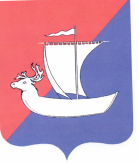 СОВЕТ ДЕПУТАТОВСЕЛЬСКОГО ПОСЕЛЕНИЯ «ПУСТОЗЕРСКИЙ СЕЛЬСОВЕТ»ЗАПОЛЯРНОГО РАЙОНАНЕНЕЦКОГО АВТОНОМНОГО ОКРУГА   Семнадцатое  заседание 28- го созыва РЕШЕНИЕот  06   октября 2023 года № 3О ВНЕСЕНИИ  ИЗМЕНЕНИЙ  В  УСТАВ  СЕЛЬСКОГО ПОСЕЛЕНИЯ «ПУСТОЗЕРСКИЙ СЕЛЬСОВЕТ» ЗАПОЛЯРНОГО РАЙОНА  НЕНЕЦКОГО АВТОНОМНОГО ОКРУГА» 	В целях приведения Устава Сельского поселения «Пустозерский сельсовет» Заполярного района Ненецкого автономного округа» в соответствие с действующим законодательством Российской Федерации и Ненецкого автономного округа, в соответствии со статьей 44 Федерального закона от 06.10.2003 № 131-ФЗ «Об общих принципах организации местного самоуправления в Российской Федерации», Совет депутатов Сельского поселения «Пустозерский  сельсовет» Заполярного района Ненецкого автономного округа РЕШИЛ:	 1.  Внести прилагаемые изменения в Устав Сельского поселения «Пустозерский сельсовет» Заполярного района Ненецкого автономного округа.		2. Направить настоящее решение в Управление Министерства юстиции Российской Федерации по Архангельской области и Ненецкому автономному округу для государственной регистрации и официального опубликования (обнародования) на портале Минюста России. 	3. Настоящее решение подлежит официальному опубликованию (обнародованию) после государственной регистрации и вступает в силу после официального опубликования (обнародования).Глава Сельского поселения                                                                  «Пустозерский сельсовет» ЗР НАО                                                                 С.М.Макарова                                                                                                                                                                                                                                                                           Приложение к решению Совета депутатов Сельского поселения«Пустозерский  сельсовет» ЗР НАОот  06.10.2023 № 3Изменения в Устав Сельского поселения «Пустозерский сельсовет» Заполярного района Ненецкого автономного округаСтатью 31 дополнить частью 6 следующего содержания:	«6. Депутат Совета депутатов муниципального образования освобождается от ответственности за несоблюдение ограничений и запретов, требований о предотвращении или об урегулировании конфликта интересов и неисполнение обязанностей, установленных Федеральным законом от 06.10.2003 № 131-ФЗ «Об общих принципах организации местного самоуправления в Российской Федерации» и другими федеральными законами в целях противодействия коррупции, в случае, если несоблюдение таких ограничений, запретов и требований, а также неисполнение таких обязанностей признается следствием не зависящих от указанных лиц обстоятельств в порядке, предусмотренном частями 3 - 6 статьи 13 Федерального закона от 25 декабря 2008 года N 273-ФЗ "О противодействии коррупции".Статью 36 дополнить частью 7 следующего содержания:	«7. Глава муниципального образования освобождается от ответственности за несоблюдение ограничений и запретов, требований о предотвращении или об урегулировании конфликта интересов и неисполнение обязанностей, установленных Федеральным законом от 06.10.2003 № 131-ФЗ «Об общих принципах организации местного самоуправления в Российской Федерации»  и другими федеральными законами в целях противодействия коррупции, в случае, если несоблюдение таких ограничений, запретов и требований, а также неисполнение таких обязанностей признается следствием не зависящих от него обстоятельств в порядке, предусмотренном частями 3 - 6 статьи 13 Федерального закона от 25 декабря 2008 года N 273-ФЗ "О противодействии коррупции".3. Часть 1 статьи 53.2 дополнить пунктом 6 следующего содержания:           «6) расторжение трудового договора (контракта) по инициативе муниципального служащего (статья 80 Трудового кодекса Российской Федерации).»Глава Сельского поселения «Пустозерский сельсовет» ЗР НАО	                                                                 С.М.Макарова				                                АДМИНИСТРАЦИЯ СЕЛЬСКОГО ПОСЕЛЕНИЯ «ПУСТОЗЕРСКИЙ  СЕЛЬСОВЕТ» ЗАПОЛЯРНОГО РАЙОНА 	НЕНЕЦКОГО АВТОНОМНОГО ОКРУГАП О С Т А Н О В Л Е Н И Еот  23.10.2023   № 109село  Оксино, Ненецкий автономный округО ВНЕСЕНИИ ИЗМЕНЕНИЙ В ПОСТАНОВЛЕНИЕ АДМИНИСТРАЦИИ СЕЛЬСКОГО ПОСЕЛЕНИЯ «ПУСТОЗЕРСКИЙ СЕЛЬСОВЕТ» ЗАПОЛЯРНОГО РАЙОНА НЕНЕЦКОГО АВТОНОМНОГО ОКРУГА ОТ 11.11.2022 №95«ОБ  УТВЕРЖДЕНИИ  СРЕДНЕСРОЧНОГО  ФИНАНСОВОГО  ПЛАНАСЕЛЬСКОГО ПОСЕЛЕНИЯ «ПУСТОЗЕРСКИЙ СЕЛЬСОВЕТ»ЗАПОЛЯРНОГО РАЙОНА НЕНЕЦКОГО АВТОНОМНОГО ОКРУГАНА 2023-2025 ГОДЫ»	В  связи  с принятием решения  Совета депутатов Сельского поселения  «Пустозерский сельсовет» Заполярного района  Ненецкого автономного округа  от 06.10.2023 № 1 «О внесении изменений   и дополнений в решение  Совета  депутатов  Сельского поселения «Пустозерский сельсовет» Заполярного района Ненецкого автономного округа  от 28.12.2022 №11 «О местном  бюджете  на 2023 год», Администрация Сельского поселения «Пустозерский сельсовет» Заполярного района Ненецкого автономного округа ПОСТАНОВЛЯЕТ:            1. Внести  изменения  в постановление  Администрации Сельского поселения  «Пустозерский сельсовет» Заполярного района Ненецкого автономного округа  от 11.11.2022 №95  «Об  утверждении  среднесрочного  финансового  плана  Сельского поселения  «Пустозерский сельсовет» Заполярного района  на 2023-2025 годы»:	1.1. Утвердить среднесрочный финансовый план Сельского поселения «Пустозерский сельсовет» Ненецкого автономного округа Заполярного района на 2023-2025 годы в новой редакции (прилагается).	2. Контроль за исполнением настоящего постановления возложить на финансиста Администрации Сельского поселения «Пустозерский сельсовет» Заполярного района Ненецкого автономного округа Сахарову Г.А. Глава Сельского поселения                                                          «Пустозерский сельсовет» ЗР НАО                                                       С.М.Макарова                                                           АДМИНИСТРАЦИЯСЕЛЬСКОГО ПОСЕЛЕНИЯ «ПУСТОЗЕРСКИЙ  СЕЛЬСОВЕТ»ЗАПОЛЯРНОГО  РАЙОНА  НЕНЕЦКОГО АВТОНОМНОГО ОКРУГАП О С Т А Н О В Л Е Н И Еот  26.10.2023   № 112село  Оксино, Ненецкий автономный округОБ  УТВЕРЖДЕНИИ  ПЕРЕЧНЯ  ГЛАВНЫХ  АДМИНИСТРАТОРОВ  ДОХОДОВ  МЕСТНОГО  БЮДЖЕТА И ПЕРЕЧНЯ  ГЛАВНЫХ  АДМИНИСТРАТОРОВ  ИСТОЧНИКОВ  ФИНАНСИРОВАНИЯ  ДЕФИЦИТА  МЕСТНОГО БЮДЖЕТАВ соответствии с пунктом 3.2 статьи 160.1, пунктом 4 статьи 160.2 Бюджетного кодекса Российской Федерации, Администрация Сельского поселения «Пустозерский сельсовет» Заполярного района Ненецкого автономного округа ПОСТАНОВЛЯЕТ:Утвердить Перечень главных администраторов доходов местного бюджета Сельского поселения «Пустозерский сельсовет» Заполярного района Ненецкого автономного округа (Приложение 1).Установить, что в случае поступления в местный бюджет налоговых доходов, неналоговых доходов и безвозмездных поступлений, не предусмотренных Перечнем, осуществляется внесение изменений в утвержденный пунктом 1  настоящего постановления  Перечень.	3.	Утвердить Перечень главных администраторов источников финансирования дефицита местного бюджета (Приложение 2).	4.	Установить, что в случае  изменения состава и (или) функций главных администраторов источников финансирования дефицита местного, а также изменения принципов назначения и присвоения структуры кодов классификации источников финансирования дефицита местного бюджета осуществляется внесение изменений в утвержденный пунктом 2  настоящего постановления Перечень.	5.	Настоящее постановление вступает в силу со дня принятия и применяется к правоотношениям, возникающим при составлении и исполнении местного бюджета, начиная с бюджета на 2024 год и среднесрочный финансовый период 2025 – 2026 годов.Глава Сельского поселения                                                          «Пустозерский сельсовет» ЗР НАО                                                С.М.Макарова                                                                                                                                                                                                                 Приложение №1к постановлению Администрации  Сельского поселения «Пустозерский  сельсовет»  ЗР НАОот 26.10.2023  № 112Приложение № 2к постановлению Администрации Сельского поселения «Пустозерский  сельсовет» ЗР НАОот 26.10. 2023  № 112Перечень главных администраторов источников финансирования дефицита  местного  бюджетаАДМИНИСТРАЦИЯ СЕЛЬСКОГО ПОСЕЛЕНИЯ «ПУСТОЗЕРСКИЙ  СЕЛЬСОВЕТ» ЗАПОЛЯРНОГО РАЙОНА НЕНЕЦКОГО АВТОНОМНОГО ОКРУГАП О С Т А Н О В Л Е Н И Еот  26.10.2023   № 113село  Оксино, Ненецкий автономный округОБ  УТВЕРЖДЕНИИ  ОСНОВНЫХ НАПРАВЛЕНИЙ  БЮДЖЕТНОЙ И НАЛОГОВОЙ  ПОЛИТИКИСЕЛЬСКОГО ПОСЕЛЕНИЯ «ПУСТОЗЕРСКИЙ СЕЛЬСОВЕТ» ЗАПОЛЯРНОГО РАЙОНАНЕНЕЦКОГО АВТОНОМНОГО ОКРУГА НА 2024 ГОД      В соответствии со статьей 172 Бюджетного кодекса Российской Федерации, Положением о бюджетном процессе в муниципальном образовании «Пустозерский сельсовет» Ненецкого автономного округа», утвержденным Решением Совета депутатов муниципального  образования «Пустозерский сельсовет» Ненецкого автономного  округа от 11.03.2014 №3, Администрация Сельского поселения «Пустозерский сельсовет» Заполярного района Ненецкого  автономного  округа  ПОСТАНОВЛЯЕТ:1. Утвердить прилагаемые Основные направления бюджетной и налоговой политики Сельского поселения «Пустозерский сельсовет» Заполярного района Ненецкого автономного округа на 2024 год.2. Настоящее Постановление вступает в силу после его подписания и подлежит официальному опубликованию (обнародованию).Глава Сельского поселения                                                     «Пустозерский сельсовет» ЗР НАО                                                             С.М.Макарова                                                                                                                                                               Приложение                                                                                            к   Постановлению АдминистрацииСельского поселения «Пустозерский сельсовет» ЗР НАО                                                                       от 26.10.2023  № 113Основные направления бюджетной и налоговой политикиСельского поселения «Пустозерский сельсовет» Заполярного районаНенецкого автономного округа на  2024 годОбщие положения1. Основные направления бюджетной и налоговой политики Сельского поселения «Пустозерский сельсовет» Заполярного района Ненецкого автономного округа  на 2024 год (далее – основные направления бюджетной и налоговой политики) разработаны в соответствии с требованиями статьи 172 Бюджетного кодекса Российской Федерации, Положением «О бюджетном  процессе в муниципальном образовании «Пустозерский сельсовет» Ненецкого автономного округа,  утвержденным  Советом  депутатов муниципального образования «Пустозерский  сельсовет» Ненецкого автономного округа от 11.03.2014 № 3.2. Основные направления  бюджетной  и налоговой политики на 2024 год содержат основные цели, задачи и приоритеты бюджетной и налоговой политики Сельского поселения «Пустозерский сельсовет» Заполярного района Ненецкого автономного округа на предстоящий период в сфере формирования доходного потенциала, расходования бюджетных средств, межбюджетных отношений и контроля за использованием бюджетных средств с учетом экономической ситуации 2024 года.         3. Проект местного бюджета  на 2024 год будет сформирован на основе федерального, окружного законодательства, нормативных правовых актов Сельского поселения. При проведении бюджетной и налоговой политики приоритетами являются: сохранение и развитие доходных источников местного бюджета, повышение эффективности расходов местного бюджета, повышение ответственности за нарушение бюджетного законодательства. Основные направления бюджетной политики4. Бюджетная политика должна быть направлена на обеспечение социально-экономического развития Сельского поселения с учетом текущей экономической ситуации. Планирование и исполнение местного бюджета осуществляется исходя из необходимости обеспечения первоочередных расходов: публичных нормативных обязательств сельского поселения, выплаты заработной платы работникам, финансируемых из местного бюджета, перечисление страховых взносов, а также расходов, связанных с функционированием систем жизнеобеспечения населения сельского поселения.            Реализация  бюджетной политики Сельского поселения будет осуществляться по следующим основным направлениям:	- планирование и осуществление бюджетных расходов с учетом возможностей доходной базы местного бюджета;	- повышение эффективности бюджетных расходов, формирование бюджетных параметров исходя из необходимости безусловного исполнения действующих расходных обязательств, в том числе с учетом их оптимизации и эффективности исполнения, осуществления взвешенного подхода к принятию новых расходных обязательств и сокращения неэффективных бюджетных расходов;- недопущение кредиторской задолженности по заработной плате работникам бюджетной сферы, социальным выплатам в рамках исполнения публично-нормативных обязательств;           -  обеспечение доступности и повышения качества муниципальных услуг. - повышение эффективности функционирования контрактной системы в части совершенствования системы организации закупок товаров, работ, услуг для обеспечения муниципальных нужд; - совершенствование механизмов контроля за соблюдением требований законодательства в сфере закупок и исполнением условий контрактов, соотнесение фактических расходов и нормативных затрат;При разработке проекта бюджета Сельского поселения необходимо учитывать риски возможного снижения поступлений доходов, чтобы обеспечить полное исполнение всех принятых расходных обязательств.           От успешности совместных действий органов государственной власти и органов местного самоуправления в сферах культуры, образования, здравоохранения будет зависеть условия жизни населения Сельского поселения, а бюджетные расходы в этих сферах рассматриваются как инвестиции в человеческий капитал.Учитывая бюджетную политику органов государственной власти Ненецкого автономного округа, муниципального образования «Заполярный район», Сельскому поселению следует обеспечивать планомерную реализацию программно – целевого принципа формирования местного бюджета.В целях повышения прозрачности бюджета и бюджетного процесса необходимо систематическое размещение на официальном сайте Сельского поселения «Пустозерский сельсовет» Заполярного района Ненецкого автономного округа в информационно-телекоммуникационной сети «Интернет» открытых данных, включая «Бюджет для граждан». Это дает возможность в доступной форме информировать население о направлениях расходования бюджетных средств, об эффективности расходов и целевом использовании средств. Следует применять единые, прозрачные принципы, учитывающие как приоритетные расходы Сельского поселения, так и полномочия главного распорядителя бюджетных средств по оптимизации расходов в рамках федерального законодательства, нормативных правовых актов сельского поселения.           Социально-экономическая и бюджетная политика  осуществляются в интересах общества. Необходимо обеспечить представление местного бюджета и отчета об его исполнении в понятной для неподготовленных людей форме.          Должна быть создана  возможность проследить по каждому получателю, сколько средств он получает из всех бюджетных источников, насколько эффективно эти средства израсходованы. Всё это будет предоставлять возможность участия граждан в управлении бюджетным процессом.5. Для повышения эффективности и результативности бюджетной политики Администрации Сельского поселения «Пустозерский сельсовет» Заполярного района Ненецкого автономного округа,  надлежит сосредоточиться на решении следующих основных задач:- усилить роль местного бюджета в стимулировании роста экономики и повышении уровня жизни населения. - принять меры по повышению качества муниципальных услуг.- эффективно расходовать бюджетные средства за счет перехода к финансовому обеспечению муниципальных услуг на основе муниципального задания. - в рамках бюджетного планирования следует обеспечить основные направлениях деятельности субъектов бюджетного планирования, муниципальных целевых программ, обоснований бюджетных ассигнований. Каждая программа должна предусматривать конкретные цели ее реализации и показатели оценки их достижения на всех этапах осуществления программы. Если программа не позволяет достичь предусмотренных целей, то необходимо отказаться от ее дальнейшей реализации и своевременно внести соответствующие изменения в муниципальные нормативные правовые акты.  - обеспечить эффективное управление средствами резервного фонда Администрации Сельского поселения «Пустозерский сельсовет» Заполярного района Ненецкого автономного округа.  - повысить качество управления муниципальной собственностью и обеспечить всеобъемлющий учет объектов муниципальной собственности, входящих в муниципальную казну Сельского поселения.  -  проводить анализ эффективности всех бюджетных расходов.           - обеспечить прозрачность и эффективность размещения заказа для муниципальных нужд.  - осуществлять систему действенного финансового контроля за эффективным, результативным и целенаправленным использованием средств местного бюджета. Совершенствовать структуру и механизмы муниципального финансового контроля. 6. Для увеличения наполняемости местного бюджета следует активизировать рост всех сфер экономики Сельского поселения, развивать налоговый потенциал, усилить привлечение инвестиций с одновременным принятием всех возможных мер по повышению собираемости налогов и погашению недоимки в местный бюджет.Основные направления налоговой политики 7. В бюджет поселения поступают налоговые доходы от региональных налогов и неналоговые доходы в соответствии с нормативами отчислений, установленные Бюджетным кодексом Российской Федерации.            Важной задачей проводимой налоговой политики является формирование стабильных налоговых условий. На 2024 год не предполагается внесение значительных изменений в нормативные правовые акты Сельского поселения.  Налоговая  политика должна быть настроена на улучшение качества инвестиционного климата, повышение предпринимательской активности. Необходимы последовательные действия по предотвращению попыток уклонения от уплаты налогов.Отдельным направлением политики в области повышения доходного потенциала будет являться оптимизация существующей системы налоговых льгот и освобождений, а также ликвидация имеющихся возможностей для уклонения от налогообложения.Необходимо четко владеть информацией о зачислении  доходов в  местный бюджет, чтобы оценить, прежде всего, эффективность принимаемых мер по расширению доходной базы. Поэтому надо наладить и надлежащим образом оформить взаимодействие между органами местного самоуправления и налоговыми органами. 8. Основными целями налоговой политики Сельского поселения «Пустозерский сельсовет» Заполярного района Ненецкого автономного округа, являются мобилизация и наращивание собственных доходов местного бюджета за счет экономического роста, развития налогового потенциала  и повышение устойчивости местного бюджета.  Для реализации основных целей налоговой политики Сельского поселения «Пустозерский сельсовет» Заполярного района Ненецкого автономного округа, необходимо провести работу по следующим направлениям:-способствовать увеличению числа граждан, желающих заниматься предпринимательской деятельностью.  -способствовать  увеличению поступлений налоговых и неналоговых доходов в местный бюджет.-усилить привлечение инвестиций и рост капитальных вложений за счет собственных источников хозяйствующих субъектов всех форм собственности и организационно-правовых форм.-провести разъяснительную работу с руководителями организаций независимо от формы собственности, предпринимателями без образования юридического лица, направленной на установление заработной платы: минимальной - не ниже прожиточного минимума, среднемесячной - не ниже среднеотраслевого уровня;на своевременную выплату заработной платы;своевременность перечисления установленных налогов;на исключение получения заработной платы в «конвертах».- продолжить разъяснительную работу с населением о необходимости оформления права собственности на недвижимое имущество, жилые дома, жилые помещения.- снизить имеющуюся недоимку по налоговым и неналоговым доходам, поступающим в местный бюджет. Особое внимание обратить на недоимку по налогу на имущество физических лиц и земельного налога.- увеличить доходы за счет повышения эффективности управления объектами муниципальной собственности.- обеспечить полноту поступления в местный бюджет (земельного налога и арендной платы за землю путем усиления муниципального контроля за использованием земель). Продолжить мероприятия по установлению землепользователей, использующих земельные участки без оформления земельно-правовых документов, при этом обеспечить контроль за оформлением прав на используемые земельные участки.- продолжить работу по выявлению обособленных организаций, осуществляющих деятельность на территории Сельского  поселения и зарегистрированных за ее пределами, а также принятию мер о постановке их на налоговый учет.Реализация основных направлений налоговой политики будет способствовать  достижению высокого уровня налогового потенциала и повышению устойчивости местного бюджета.                                                     Межбюджетные трансферты            9. Приоритетным направлением развития бюджетной политики в области межбюджетных отношений должно быть внедрение передовых технологий управления в бюджетный процесс, обеспечивающих эффективное предоставление муниципальных услуг.Необходимо обеспечить выполнение требований бюджетного законодательства об условиях предоставления межбюджетных трансфертов из областного, окружного, районного  бюджета.10. Учитывая положения пункта 3 статьи 136 Бюджетного кодекса Российской Федерации, необходимо продолжить в 2023 году недопущение установления и исполнения расходных обязательств Сельского поселения, не связанных с решением вопросов, отнесенных Конституцией Российской Федерации, федеральными законами, законами Ненецкого автономного округа к полномочиям органов местного самоуправления Сельского поселения.11. Особую актуальность приобретает проведение ежеквартального мониторинга исполнения местного бюджета, регулярной оценки финансового состояния и качества управления местными финансами.        Контроль за целевым и эффективнымиспользованием бюджетных средств         12. Развитие системы муниципального финансового контроля в Сельском поселении «Пустозерский сельсовет» Заполярного района Ненецкого автономного округа, кроме контроля, осуществляемого Контрольно-счетной палатой, должно предусматривать организацию внутреннего контроля уполномоченного органа за эффективностью использования бюджетных ассигнований. Контрольная  работа  должна  быть  направлена на достижение  конечного результата по материалам контрольных мероприятий путём обязательного получения от проверенных организаций информации об устранении нарушений.Особое внимание должно быть уделено контролю:за целевым и эффективным использованием бюджетных средств, в том числе за расходованием целевых средств окружного, районного и местного  бюджетов;за соблюдением бюджетного законодательства и законодательства о закупках муниципальными учреждениями.            за выполнением муниципальных заданий на оказание муниципальных услуг (выполнение работ);за полнотой и своевременностью предоставляемой отчётности, за недопущением образования просроченной кредиторской и дебиторской задолженности. Информационный бюллетень № 26,  2023  Издатель: Администрация Сельского поселения «Пустозерский сельсовет» ЗР  НАО и  Совет депутатов Сельского поселения «Пустозерский сельсовет» ЗР НАО, село  Оксино, редактор  Баракова К.Е. Тираж 30  экз. Бесплатно.     О Ф И Ц И А Л Ь Н ОСРЕДНЕСРОЧНЫЙ ФИНАНСОВЫЙ ПЛАНСРЕДНЕСРОЧНЫЙ ФИНАНСОВЫЙ ПЛАНСРЕДНЕСРОЧНЫЙ ФИНАНСОВЫЙ ПЛАНСРЕДНЕСРОЧНЫЙ ФИНАНСОВЫЙ ПЛАНСРЕДНЕСРОЧНЫЙ ФИНАНСОВЫЙ ПЛАНСРЕДНЕСРОЧНЫЙ ФИНАНСОВЫЙ ПЛАНСРЕДНЕСРОЧНЫЙ ФИНАНСОВЫЙ ПЛАНСРЕДНЕСРОЧНЫЙ ФИНАНСОВЫЙ ПЛАНСРЕДНЕСРОЧНЫЙ ФИНАНСОВЫЙ ПЛАНСРЕДНЕСРОЧНЫЙ ФИНАНСОВЫЙ ПЛАНСРЕДНЕСРОЧНЫЙ ФИНАНСОВЫЙ ПЛАНСРЕДНЕСРОЧНЫЙ ФИНАНСОВЫЙ ПЛАНСРЕДНЕСРОЧНЫЙ ФИНАНСОВЫЙ ПЛАНСЕЛЬСКОГО ПОСЕЛЕНИЯ "ПУСТОЗЕРСКИЙ СЕЛЬСОВЕТ"СЕЛЬСКОГО ПОСЕЛЕНИЯ "ПУСТОЗЕРСКИЙ СЕЛЬСОВЕТ"СЕЛЬСКОГО ПОСЕЛЕНИЯ "ПУСТОЗЕРСКИЙ СЕЛЬСОВЕТ"СЕЛЬСКОГО ПОСЕЛЕНИЯ "ПУСТОЗЕРСКИЙ СЕЛЬСОВЕТ"СЕЛЬСКОГО ПОСЕЛЕНИЯ "ПУСТОЗЕРСКИЙ СЕЛЬСОВЕТ"СЕЛЬСКОГО ПОСЕЛЕНИЯ "ПУСТОЗЕРСКИЙ СЕЛЬСОВЕТ"СЕЛЬСКОГО ПОСЕЛЕНИЯ "ПУСТОЗЕРСКИЙ СЕЛЬСОВЕТ"СЕЛЬСКОГО ПОСЕЛЕНИЯ "ПУСТОЗЕРСКИЙ СЕЛЬСОВЕТ"СЕЛЬСКОГО ПОСЕЛЕНИЯ "ПУСТОЗЕРСКИЙ СЕЛЬСОВЕТ"СЕЛЬСКОГО ПОСЕЛЕНИЯ "ПУСТОЗЕРСКИЙ СЕЛЬСОВЕТ"СЕЛЬСКОГО ПОСЕЛЕНИЯ "ПУСТОЗЕРСКИЙ СЕЛЬСОВЕТ"СЕЛЬСКОГО ПОСЕЛЕНИЯ "ПУСТОЗЕРСКИЙ СЕЛЬСОВЕТ"СЕЛЬСКОГО ПОСЕЛЕНИЯ "ПУСТОЗЕРСКИЙ СЕЛЬСОВЕТ"ЗАПОЛЯРНОГО РАЙОНА  НЕНЕЦКОГО АВТОНОМНОГО ОКРУГАЗАПОЛЯРНОГО РАЙОНА  НЕНЕЦКОГО АВТОНОМНОГО ОКРУГАЗАПОЛЯРНОГО РАЙОНА  НЕНЕЦКОГО АВТОНОМНОГО ОКРУГАЗАПОЛЯРНОГО РАЙОНА  НЕНЕЦКОГО АВТОНОМНОГО ОКРУГАЗАПОЛЯРНОГО РАЙОНА  НЕНЕЦКОГО АВТОНОМНОГО ОКРУГАЗАПОЛЯРНОГО РАЙОНА  НЕНЕЦКОГО АВТОНОМНОГО ОКРУГАЗАПОЛЯРНОГО РАЙОНА  НЕНЕЦКОГО АВТОНОМНОГО ОКРУГАЗАПОЛЯРНОГО РАЙОНА  НЕНЕЦКОГО АВТОНОМНОГО ОКРУГАЗАПОЛЯРНОГО РАЙОНА  НЕНЕЦКОГО АВТОНОМНОГО ОКРУГАЗАПОЛЯРНОГО РАЙОНА  НЕНЕЦКОГО АВТОНОМНОГО ОКРУГАЗАПОЛЯРНОГО РАЙОНА  НЕНЕЦКОГО АВТОНОМНОГО ОКРУГАЗАПОЛЯРНОГО РАЙОНА  НЕНЕЦКОГО АВТОНОМНОГО ОКРУГАЗАПОЛЯРНОГО РАЙОНА  НЕНЕЦКОГО АВТОНОМНОГО ОКРУГА1. ОСНОВНЫЕ ПАРАМЕТРЫ1. ОСНОВНЫЕ ПАРАМЕТРЫ1. ОСНОВНЫЕ ПАРАМЕТРЫ1. ОСНОВНЫЕ ПАРАМЕТРЫ1. ОСНОВНЫЕ ПАРАМЕТРЫ1. ОСНОВНЫЕ ПАРАМЕТРЫ1. ОСНОВНЫЕ ПАРАМЕТРЫ1. ОСНОВНЫЕ ПАРАМЕТРЫ1. ОСНОВНЫЕ ПАРАМЕТРЫ1. ОСНОВНЫЕ ПАРАМЕТРЫ1. ОСНОВНЫЕ ПАРАМЕТРЫ1. ОСНОВНЫЕ ПАРАМЕТРЫ1. ОСНОВНЫЕ ПАРАМЕТРЫБЮДЖЕТА СЕЛЬСКОГО ПОСЕЛЕНИЯ  "ПУСТОЗЕРСКИЙ СЕЛЬСОВЕТ"БЮДЖЕТА СЕЛЬСКОГО ПОСЕЛЕНИЯ  "ПУСТОЗЕРСКИЙ СЕЛЬСОВЕТ"БЮДЖЕТА СЕЛЬСКОГО ПОСЕЛЕНИЯ  "ПУСТОЗЕРСКИЙ СЕЛЬСОВЕТ"БЮДЖЕТА СЕЛЬСКОГО ПОСЕЛЕНИЯ  "ПУСТОЗЕРСКИЙ СЕЛЬСОВЕТ"БЮДЖЕТА СЕЛЬСКОГО ПОСЕЛЕНИЯ  "ПУСТОЗЕРСКИЙ СЕЛЬСОВЕТ"БЮДЖЕТА СЕЛЬСКОГО ПОСЕЛЕНИЯ  "ПУСТОЗЕРСКИЙ СЕЛЬСОВЕТ"БЮДЖЕТА СЕЛЬСКОГО ПОСЕЛЕНИЯ  "ПУСТОЗЕРСКИЙ СЕЛЬСОВЕТ"БЮДЖЕТА СЕЛЬСКОГО ПОСЕЛЕНИЯ  "ПУСТОЗЕРСКИЙ СЕЛЬСОВЕТ"БЮДЖЕТА СЕЛЬСКОГО ПОСЕЛЕНИЯ  "ПУСТОЗЕРСКИЙ СЕЛЬСОВЕТ"БЮДЖЕТА СЕЛЬСКОГО ПОСЕЛЕНИЯ  "ПУСТОЗЕРСКИЙ СЕЛЬСОВЕТ"БЮДЖЕТА СЕЛЬСКОГО ПОСЕЛЕНИЯ  "ПУСТОЗЕРСКИЙ СЕЛЬСОВЕТ"БЮДЖЕТА СЕЛЬСКОГО ПОСЕЛЕНИЯ  "ПУСТОЗЕРСКИЙ СЕЛЬСОВЕТ"БЮДЖЕТА СЕЛЬСКОГО ПОСЕЛЕНИЯ  "ПУСТОЗЕРСКИЙ СЕЛЬСОВЕТ"ЗАПОЛЯРНОГО РАЙОНА  НЕНЕЦКОГО АВТОНОМНОГО ОКРУГАЗАПОЛЯРНОГО РАЙОНА  НЕНЕЦКОГО АВТОНОМНОГО ОКРУГАЗАПОЛЯРНОГО РАЙОНА  НЕНЕЦКОГО АВТОНОМНОГО ОКРУГАЗАПОЛЯРНОГО РАЙОНА  НЕНЕЦКОГО АВТОНОМНОГО ОКРУГАЗАПОЛЯРНОГО РАЙОНА  НЕНЕЦКОГО АВТОНОМНОГО ОКРУГАЗАПОЛЯРНОГО РАЙОНА  НЕНЕЦКОГО АВТОНОМНОГО ОКРУГАЗАПОЛЯРНОГО РАЙОНА  НЕНЕЦКОГО АВТОНОМНОГО ОКРУГАЗАПОЛЯРНОГО РАЙОНА  НЕНЕЦКОГО АВТОНОМНОГО ОКРУГАЗАПОЛЯРНОГО РАЙОНА  НЕНЕЦКОГО АВТОНОМНОГО ОКРУГАЗАПОЛЯРНОГО РАЙОНА  НЕНЕЦКОГО АВТОНОМНОГО ОКРУГАЗАПОЛЯРНОГО РАЙОНА  НЕНЕЦКОГО АВТОНОМНОГО ОКРУГАЗАПОЛЯРНОГО РАЙОНА  НЕНЕЦКОГО АВТОНОМНОГО ОКРУГАЗАПОЛЯРНОГО РАЙОНА  НЕНЕЦКОГО АВТОНОМНОГО ОКРУГАтыс. руб. ТекущийОчереднойПлановый периодПлановый периодНаименование  показателяНаименование  показателяНаименование  показателяНаименование  показателяНаименование  показателяфинансовый финансовый2024202520222023годгодгодгодДоходы, всегоДоходы, всего62101,756320,046049,447571,9Из них:Налоговые и неналоговые доходыНалоговые и неналоговые доходыНалоговые и неналоговые доходыНалоговые и неналоговые доходыНалоговые и неналоговые доходыНалоговые и неналоговые доходыНалоговые и неналоговые доходыНалоговые и неналоговые доходыНалоговые и неналоговые доходы4828,04618,84558,54675,8Безвозмездные поступленияБезвозмездные поступленияБезвозмездные поступленияБезвозмездные поступления57273,751701,241490,942896,1Расходы, всегоРасходы, всегоРасходы, всегоРасходы, всегоРасходы, всегоРасходы, всегоРасходы, всегоРасходы, всегоРасходы, всего62904,456609,046049,447571,9Профицит(+), дефицит (-)Профицит(+), дефицит (-)Профицит(+), дефицит (-)Профицит(+), дефицит (-)Профицит(+), дефицит (-)Профицит(+), дефицит (-)Профицит(+), дефицит (-)Профицит(+), дефицит (-)Профицит(+), дефицит (-)-802,7-289,00,00,0Источники финансирования дефицита бюджетаИсточники финансирования дефицита бюджетаИсточники финансирования дефицита бюджетаИсточники финансирования дефицита бюджетаИсточники финансирования дефицита бюджетаИсточники финансирования дефицита бюджетаИсточники финансирования дефицита бюджетаИсточники финансирования дефицита бюджетаИсточники финансирования дефицита бюджета-802,7-289,00,00,0Верхний предел муниципального долга по состоянию на 1 январяВерхний предел муниципального долга по состоянию на 1 январяВерхний предел муниципального долга по состоянию на 1 январяВерхний предел муниципального долга по состоянию на 1 январяВерхний предел муниципального долга по состоянию на 1 январяВерхний предел муниципального долга по состоянию на 1 январяВерхний предел муниципального долга по состоянию на 1 январяВерхний предел муниципального долга по состоянию на 1 январяВерхний предел муниципального долга по состоянию на 1 января0000СРЕДНЕСРОЧНЫЙ ФИНАНСОВЫЙ ПЛАНСРЕДНЕСРОЧНЫЙ ФИНАНСОВЫЙ ПЛАНСРЕДНЕСРОЧНЫЙ ФИНАНСОВЫЙ ПЛАНСРЕДНЕСРОЧНЫЙ ФИНАНСОВЫЙ ПЛАНСРЕДНЕСРОЧНЫЙ ФИНАНСОВЫЙ ПЛАНСРЕДНЕСРОЧНЫЙ ФИНАНСОВЫЙ ПЛАНСРЕДНЕСРОЧНЫЙ ФИНАНСОВЫЙ ПЛАНСРЕДНЕСРОЧНЫЙ ФИНАНСОВЫЙ ПЛАНСРЕДНЕСРОЧНЫЙ ФИНАНСОВЫЙ ПЛАНСРЕДНЕСРОЧНЫЙ ФИНАНСОВЫЙ ПЛАНСРЕДНЕСРОЧНЫЙ ФИНАНСОВЫЙ ПЛАНСРЕДНЕСРОЧНЫЙ ФИНАНСОВЫЙ ПЛАНСРЕДНЕСРОЧНЫЙ ФИНАНСОВЫЙ ПЛАНСРЕДНЕСРОЧНЫЙ ФИНАНСОВЫЙ ПЛАНСРЕДНЕСРОЧНЫЙ ФИНАНСОВЫЙ ПЛАНСРЕДНЕСРОЧНЫЙ ФИНАНСОВЫЙ ПЛАНСРЕДНЕСРОЧНЫЙ ФИНАНСОВЫЙ ПЛАНСЕЛЬСКОГО ПОСЕЛЕНИЯ "ПУСТОЗЕРСКИЙ СЕЛЬСОВЕТ"СЕЛЬСКОГО ПОСЕЛЕНИЯ "ПУСТОЗЕРСКИЙ СЕЛЬСОВЕТ"СЕЛЬСКОГО ПОСЕЛЕНИЯ "ПУСТОЗЕРСКИЙ СЕЛЬСОВЕТ"СЕЛЬСКОГО ПОСЕЛЕНИЯ "ПУСТОЗЕРСКИЙ СЕЛЬСОВЕТ"СЕЛЬСКОГО ПОСЕЛЕНИЯ "ПУСТОЗЕРСКИЙ СЕЛЬСОВЕТ"СЕЛЬСКОГО ПОСЕЛЕНИЯ "ПУСТОЗЕРСКИЙ СЕЛЬСОВЕТ"СЕЛЬСКОГО ПОСЕЛЕНИЯ "ПУСТОЗЕРСКИЙ СЕЛЬСОВЕТ"СЕЛЬСКОГО ПОСЕЛЕНИЯ "ПУСТОЗЕРСКИЙ СЕЛЬСОВЕТ"СЕЛЬСКОГО ПОСЕЛЕНИЯ "ПУСТОЗЕРСКИЙ СЕЛЬСОВЕТ"СЕЛЬСКОГО ПОСЕЛЕНИЯ "ПУСТОЗЕРСКИЙ СЕЛЬСОВЕТ"СЕЛЬСКОГО ПОСЕЛЕНИЯ "ПУСТОЗЕРСКИЙ СЕЛЬСОВЕТ"СЕЛЬСКОГО ПОСЕЛЕНИЯ "ПУСТОЗЕРСКИЙ СЕЛЬСОВЕТ"СЕЛЬСКОГО ПОСЕЛЕНИЯ "ПУСТОЗЕРСКИЙ СЕЛЬСОВЕТ"СЕЛЬСКОГО ПОСЕЛЕНИЯ "ПУСТОЗЕРСКИЙ СЕЛЬСОВЕТ"СЕЛЬСКОГО ПОСЕЛЕНИЯ "ПУСТОЗЕРСКИЙ СЕЛЬСОВЕТ"СЕЛЬСКОГО ПОСЕЛЕНИЯ "ПУСТОЗЕРСКИЙ СЕЛЬСОВЕТ"СЕЛЬСКОГО ПОСЕЛЕНИЯ "ПУСТОЗЕРСКИЙ СЕЛЬСОВЕТ"ЗАПОЛЯРНОГО РАЙОНА  НЕНЕЦКОГО АВТОНОМНОГО ОКРУГАЗАПОЛЯРНОГО РАЙОНА  НЕНЕЦКОГО АВТОНОМНОГО ОКРУГАЗАПОЛЯРНОГО РАЙОНА  НЕНЕЦКОГО АВТОНОМНОГО ОКРУГАЗАПОЛЯРНОГО РАЙОНА  НЕНЕЦКОГО АВТОНОМНОГО ОКРУГАЗАПОЛЯРНОГО РАЙОНА  НЕНЕЦКОГО АВТОНОМНОГО ОКРУГАЗАПОЛЯРНОГО РАЙОНА  НЕНЕЦКОГО АВТОНОМНОГО ОКРУГАЗАПОЛЯРНОГО РАЙОНА  НЕНЕЦКОГО АВТОНОМНОГО ОКРУГАЗАПОЛЯРНОГО РАЙОНА  НЕНЕЦКОГО АВТОНОМНОГО ОКРУГАЗАПОЛЯРНОГО РАЙОНА  НЕНЕЦКОГО АВТОНОМНОГО ОКРУГАЗАПОЛЯРНОГО РАЙОНА  НЕНЕЦКОГО АВТОНОМНОГО ОКРУГАЗАПОЛЯРНОГО РАЙОНА  НЕНЕЦКОГО АВТОНОМНОГО ОКРУГАЗАПОЛЯРНОГО РАЙОНА  НЕНЕЦКОГО АВТОНОМНОГО ОКРУГАЗАПОЛЯРНОГО РАЙОНА  НЕНЕЦКОГО АВТОНОМНОГО ОКРУГАЗАПОЛЯРНОГО РАЙОНА  НЕНЕЦКОГО АВТОНОМНОГО ОКРУГАЗАПОЛЯРНОГО РАЙОНА  НЕНЕЦКОГО АВТОНОМНОГО ОКРУГАЗАПОЛЯРНОГО РАЙОНА  НЕНЕЦКОГО АВТОНОМНОГО ОКРУГАЗАПОЛЯРНОГО РАЙОНА  НЕНЕЦКОГО АВТОНОМНОГО ОКРУГА2. РАСПРЕДЕЛЕНИЕ2. РАСПРЕДЕЛЕНИЕ2. РАСПРЕДЕЛЕНИЕ2. РАСПРЕДЕЛЕНИЕ2. РАСПРЕДЕЛЕНИЕ2. РАСПРЕДЕЛЕНИЕ2. РАСПРЕДЕЛЕНИЕ2. РАСПРЕДЕЛЕНИЕ2. РАСПРЕДЕЛЕНИЕ2. РАСПРЕДЕЛЕНИЕ2. РАСПРЕДЕЛЕНИЕ2. РАСПРЕДЕЛЕНИЕ2. РАСПРЕДЕЛЕНИЕ2. РАСПРЕДЕЛЕНИЕ2. РАСПРЕДЕЛЕНИЕ2. РАСПРЕДЕЛЕНИЕ2. РАСПРЕДЕЛЕНИЕОБЪЕМОВ БЮДЖЕТНЫХ АССИГНОВАНИЙ ПО ГЛАВНЫМ РАСПОРЯДИТЕЛЯМОБЪЕМОВ БЮДЖЕТНЫХ АССИГНОВАНИЙ ПО ГЛАВНЫМ РАСПОРЯДИТЕЛЯМОБЪЕМОВ БЮДЖЕТНЫХ АССИГНОВАНИЙ ПО ГЛАВНЫМ РАСПОРЯДИТЕЛЯМОБЪЕМОВ БЮДЖЕТНЫХ АССИГНОВАНИЙ ПО ГЛАВНЫМ РАСПОРЯДИТЕЛЯМОБЪЕМОВ БЮДЖЕТНЫХ АССИГНОВАНИЙ ПО ГЛАВНЫМ РАСПОРЯДИТЕЛЯМОБЪЕМОВ БЮДЖЕТНЫХ АССИГНОВАНИЙ ПО ГЛАВНЫМ РАСПОРЯДИТЕЛЯМОБЪЕМОВ БЮДЖЕТНЫХ АССИГНОВАНИЙ ПО ГЛАВНЫМ РАСПОРЯДИТЕЛЯМОБЪЕМОВ БЮДЖЕТНЫХ АССИГНОВАНИЙ ПО ГЛАВНЫМ РАСПОРЯДИТЕЛЯМОБЪЕМОВ БЮДЖЕТНЫХ АССИГНОВАНИЙ ПО ГЛАВНЫМ РАСПОРЯДИТЕЛЯМОБЪЕМОВ БЮДЖЕТНЫХ АССИГНОВАНИЙ ПО ГЛАВНЫМ РАСПОРЯДИТЕЛЯМОБЪЕМОВ БЮДЖЕТНЫХ АССИГНОВАНИЙ ПО ГЛАВНЫМ РАСПОРЯДИТЕЛЯМОБЪЕМОВ БЮДЖЕТНЫХ АССИГНОВАНИЙ ПО ГЛАВНЫМ РАСПОРЯДИТЕЛЯМОБЪЕМОВ БЮДЖЕТНЫХ АССИГНОВАНИЙ ПО ГЛАВНЫМ РАСПОРЯДИТЕЛЯМОБЪЕМОВ БЮДЖЕТНЫХ АССИГНОВАНИЙ ПО ГЛАВНЫМ РАСПОРЯДИТЕЛЯМОБЪЕМОВ БЮДЖЕТНЫХ АССИГНОВАНИЙ ПО ГЛАВНЫМ РАСПОРЯДИТЕЛЯМОБЪЕМОВ БЮДЖЕТНЫХ АССИГНОВАНИЙ ПО ГЛАВНЫМ РАСПОРЯДИТЕЛЯМОБЪЕМОВ БЮДЖЕТНЫХ АССИГНОВАНИЙ ПО ГЛАВНЫМ РАСПОРЯДИТЕЛЯМСРЕДСТВ БЮДЖЕТА СЕЛЬСКОГО ПОСЕЛЕНИЯ  "ПУСТОЗЕРСКИЙ СЕЛЬСОВЕТ"СРЕДСТВ БЮДЖЕТА СЕЛЬСКОГО ПОСЕЛЕНИЯ  "ПУСТОЗЕРСКИЙ СЕЛЬСОВЕТ"СРЕДСТВ БЮДЖЕТА СЕЛЬСКОГО ПОСЕЛЕНИЯ  "ПУСТОЗЕРСКИЙ СЕЛЬСОВЕТ"СРЕДСТВ БЮДЖЕТА СЕЛЬСКОГО ПОСЕЛЕНИЯ  "ПУСТОЗЕРСКИЙ СЕЛЬСОВЕТ"СРЕДСТВ БЮДЖЕТА СЕЛЬСКОГО ПОСЕЛЕНИЯ  "ПУСТОЗЕРСКИЙ СЕЛЬСОВЕТ"СРЕДСТВ БЮДЖЕТА СЕЛЬСКОГО ПОСЕЛЕНИЯ  "ПУСТОЗЕРСКИЙ СЕЛЬСОВЕТ"СРЕДСТВ БЮДЖЕТА СЕЛЬСКОГО ПОСЕЛЕНИЯ  "ПУСТОЗЕРСКИЙ СЕЛЬСОВЕТ"СРЕДСТВ БЮДЖЕТА СЕЛЬСКОГО ПОСЕЛЕНИЯ  "ПУСТОЗЕРСКИЙ СЕЛЬСОВЕТ"СРЕДСТВ БЮДЖЕТА СЕЛЬСКОГО ПОСЕЛЕНИЯ  "ПУСТОЗЕРСКИЙ СЕЛЬСОВЕТ"СРЕДСТВ БЮДЖЕТА СЕЛЬСКОГО ПОСЕЛЕНИЯ  "ПУСТОЗЕРСКИЙ СЕЛЬСОВЕТ"СРЕДСТВ БЮДЖЕТА СЕЛЬСКОГО ПОСЕЛЕНИЯ  "ПУСТОЗЕРСКИЙ СЕЛЬСОВЕТ"СРЕДСТВ БЮДЖЕТА СЕЛЬСКОГО ПОСЕЛЕНИЯ  "ПУСТОЗЕРСКИЙ СЕЛЬСОВЕТ"СРЕДСТВ БЮДЖЕТА СЕЛЬСКОГО ПОСЕЛЕНИЯ  "ПУСТОЗЕРСКИЙ СЕЛЬСОВЕТ"СРЕДСТВ БЮДЖЕТА СЕЛЬСКОГО ПОСЕЛЕНИЯ  "ПУСТОЗЕРСКИЙ СЕЛЬСОВЕТ"СРЕДСТВ БЮДЖЕТА СЕЛЬСКОГО ПОСЕЛЕНИЯ  "ПУСТОЗЕРСКИЙ СЕЛЬСОВЕТ"СРЕДСТВ БЮДЖЕТА СЕЛЬСКОГО ПОСЕЛЕНИЯ  "ПУСТОЗЕРСКИЙ СЕЛЬСОВЕТ"СРЕДСТВ БЮДЖЕТА СЕЛЬСКОГО ПОСЕЛЕНИЯ  "ПУСТОЗЕРСКИЙ СЕЛЬСОВЕТ"  ЗАПОЛЯРНОГО РАЙОНА НЕНЕЦКОГО АВТОНОМНОГО ОКРУГА  ЗАПОЛЯРНОГО РАЙОНА НЕНЕЦКОГО АВТОНОМНОГО ОКРУГА  ЗАПОЛЯРНОГО РАЙОНА НЕНЕЦКОГО АВТОНОМНОГО ОКРУГА  ЗАПОЛЯРНОГО РАЙОНА НЕНЕЦКОГО АВТОНОМНОГО ОКРУГА  ЗАПОЛЯРНОГО РАЙОНА НЕНЕЦКОГО АВТОНОМНОГО ОКРУГА  ЗАПОЛЯРНОГО РАЙОНА НЕНЕЦКОГО АВТОНОМНОГО ОКРУГА  ЗАПОЛЯРНОГО РАЙОНА НЕНЕЦКОГО АВТОНОМНОГО ОКРУГА  ЗАПОЛЯРНОГО РАЙОНА НЕНЕЦКОГО АВТОНОМНОГО ОКРУГА  ЗАПОЛЯРНОГО РАЙОНА НЕНЕЦКОГО АВТОНОМНОГО ОКРУГА  ЗАПОЛЯРНОГО РАЙОНА НЕНЕЦКОГО АВТОНОМНОГО ОКРУГА  ЗАПОЛЯРНОГО РАЙОНА НЕНЕЦКОГО АВТОНОМНОГО ОКРУГА  ЗАПОЛЯРНОГО РАЙОНА НЕНЕЦКОГО АВТОНОМНОГО ОКРУГА  ЗАПОЛЯРНОГО РАЙОНА НЕНЕЦКОГО АВТОНОМНОГО ОКРУГА  ЗАПОЛЯРНОГО РАЙОНА НЕНЕЦКОГО АВТОНОМНОГО ОКРУГА  ЗАПОЛЯРНОГО РАЙОНА НЕНЕЦКОГО АВТОНОМНОГО ОКРУГА  ЗАПОЛЯРНОГО РАЙОНА НЕНЕЦКОГО АВТОНОМНОГО ОКРУГА  ЗАПОЛЯРНОГО РАЙОНА НЕНЕЦКОГО АВТОНОМНОГО ОКРУГАПО РАЗДЕЛАМ, ПОДРАЗДЕЛАМ ПО РАЗДЕЛАМ, ПОДРАЗДЕЛАМ ПО РАЗДЕЛАМ, ПОДРАЗДЕЛАМ ПО РАЗДЕЛАМ, ПОДРАЗДЕЛАМ ПО РАЗДЕЛАМ, ПОДРАЗДЕЛАМ ПО РАЗДЕЛАМ, ПОДРАЗДЕЛАМ ПО РАЗДЕЛАМ, ПОДРАЗДЕЛАМ ПО РАЗДЕЛАМ, ПОДРАЗДЕЛАМ ПО РАЗДЕЛАМ, ПОДРАЗДЕЛАМ ПО РАЗДЕЛАМ, ПОДРАЗДЕЛАМ ПО РАЗДЕЛАМ, ПОДРАЗДЕЛАМ ПО РАЗДЕЛАМ, ПОДРАЗДЕЛАМ ПО РАЗДЕЛАМ, ПОДРАЗДЕЛАМ ПО РАЗДЕЛАМ, ПОДРАЗДЕЛАМ ПО РАЗДЕЛАМ, ПОДРАЗДЕЛАМ ПО РАЗДЕЛАМ, ПОДРАЗДЕЛАМ ПО РАЗДЕЛАМ, ПОДРАЗДЕЛАМ И ВИДАМ РАСХОДОВ КЛАССИФИКАЦИИ РАСХОДОВ БЮДЖЕТОВИ ВИДАМ РАСХОДОВ КЛАССИФИКАЦИИ РАСХОДОВ БЮДЖЕТОВИ ВИДАМ РАСХОДОВ КЛАССИФИКАЦИИ РАСХОДОВ БЮДЖЕТОВИ ВИДАМ РАСХОДОВ КЛАССИФИКАЦИИ РАСХОДОВ БЮДЖЕТОВИ ВИДАМ РАСХОДОВ КЛАССИФИКАЦИИ РАСХОДОВ БЮДЖЕТОВИ ВИДАМ РАСХОДОВ КЛАССИФИКАЦИИ РАСХОДОВ БЮДЖЕТОВИ ВИДАМ РАСХОДОВ КЛАССИФИКАЦИИ РАСХОДОВ БЮДЖЕТОВИ ВИДАМ РАСХОДОВ КЛАССИФИКАЦИИ РАСХОДОВ БЮДЖЕТОВИ ВИДАМ РАСХОДОВ КЛАССИФИКАЦИИ РАСХОДОВ БЮДЖЕТОВИ ВИДАМ РАСХОДОВ КЛАССИФИКАЦИИ РАСХОДОВ БЮДЖЕТОВИ ВИДАМ РАСХОДОВ КЛАССИФИКАЦИИ РАСХОДОВ БЮДЖЕТОВИ ВИДАМ РАСХОДОВ КЛАССИФИКАЦИИ РАСХОДОВ БЮДЖЕТОВИ ВИДАМ РАСХОДОВ КЛАССИФИКАЦИИ РАСХОДОВ БЮДЖЕТОВИ ВИДАМ РАСХОДОВ КЛАССИФИКАЦИИ РАСХОДОВ БЮДЖЕТОВИ ВИДАМ РАСХОДОВ КЛАССИФИКАЦИИ РАСХОДОВ БЮДЖЕТОВИ ВИДАМ РАСХОДОВ КЛАССИФИКАЦИИ РАСХОДОВ БЮДЖЕТОВИ ВИДАМ РАСХОДОВ КЛАССИФИКАЦИИ РАСХОДОВ БЮДЖЕТОВТыс.руб.ГлаваГлаваРазделподразделЦелевая статьяЦелевая статьяВид          расходаОчереднойОчереднойПлановый периодПлановый периодПлановый периодНаименование  показателяНаименование  показателяНаименование  показателяНаименование  показателяНаименование  показателяГлаваГлаваРазделподразделЦелевая статьяЦелевая статьяВид          расходафинансо-финансо-202420252025ГлаваГлаваРазделподразделЦелевая статьяЦелевая статьяВид          расходавыйвыйгодгодгодГлаваГлаваРазделподразделЦелевая статьяЦелевая статьяВид          расхода20232023 ВСЕГО  РАСХОДОВ ВСЕГО  РАСХОДОВ ВСЕГО  РАСХОДОВ56609,056609,046049,447571,947571,9Общегосударственные вопросыОбщегосударственные вопросыОбщегосударственные вопросыОбщегосударственные вопросы630630010019189,119189,118413,419104,919104,9Функционирование  высшего  должностногоФункционирование  высшего  должностногоФункционирование  высшего  должностногоФункционирование  высшего  должностноголица субъекта РФ и муниципального образованиялица субъекта РФ и муниципального образованиялица субъекта РФ и муниципального образованиялица субъекта РФ и муниципального образованиялица субъекта РФ и муниципального образования63063001022822,72822,72752,82782,82782,8Глава муниципального образованияГлава муниципального образованияГлава муниципального образованияГлава муниципального образования630630010291.0.00.0000091.0.00.000002722,72722,72752,82782,82782,8Расходы на содержание органов местного самоуправления и обеспечение их функцийРасходы на содержание органов местного самоуправления и обеспечение их функцийРасходы на содержание органов местного самоуправления и обеспечение их функцийРасходы на содержание органов местного самоуправления и обеспечение их функцийРасходы на содержание органов местного самоуправления и обеспечение их функцийРасходы на содержание органов местного самоуправления и обеспечение их функцийРасходы на содержание органов местного самоуправления и обеспечение их функцийРасходы на содержание органов местного самоуправления и обеспечение их функцийРасходы на содержание органов местного самоуправления и обеспечение их функцийРасходы на содержание органов местного самоуправления и обеспечение их функций630630010291.0.00.9101091.0.00.910102722,72722,72752,82782,82782,8Расходы на выплату персоналу в целях обеспечения выполнения функций государственными (муниципальными) органами, казенными учреждениями, органами управления государственными внебюджетными фондамиРасходы на выплату персоналу в целях обеспечения выполнения функций государственными (муниципальными) органами, казенными учреждениями, органами управления государственными внебюджетными фондамиРасходы на выплату персоналу в целях обеспечения выполнения функций государственными (муниципальными) органами, казенными учреждениями, органами управления государственными внебюджетными фондамиРасходы на выплату персоналу в целях обеспечения выполнения функций государственными (муниципальными) органами, казенными учреждениями, органами управления государственными внебюджетными фондамиРасходы на выплату персоналу в целях обеспечения выполнения функций государственными (муниципальными) органами, казенными учреждениями, органами управления государственными внебюджетными фондамиРасходы на выплату персоналу в целях обеспечения выполнения функций государственными (муниципальными) органами, казенными учреждениями, органами управления государственными внебюджетными фондамиРасходы на выплату персоналу в целях обеспечения выполнения функций государственными (муниципальными) органами, казенными учреждениями, органами управления государственными внебюджетными фондамиРасходы на выплату персоналу в целях обеспечения выполнения функций государственными (муниципальными) органами, казенными учреждениями, органами управления государственными внебюджетными фондамиРасходы на выплату персоналу в целях обеспечения выполнения функций государственными (муниципальными) органами, казенными учреждениями, органами управления государственными внебюджетными фондамиРасходы на выплату персоналу в целях обеспечения выполнения функций государственными (муниципальными) органами, казенными учреждениями, органами управления государственными внебюджетными фондами630630010291.0.00.9101091.0.00.910101002722,72722,72752,82782,82782,8Другие непрограммные расходыДругие непрограммные расходыДругие непрограммные расходыДругие непрограммные расходыДругие непрограммные расходы630630010298.0.00.0000098.0.00.00000100,0100,00,00,00,0Иные межбюджетные трансферты местным бюджетам для поощрения местных управленческих команд за достижение НАО показателей эффективности деятельности высшего должностного лицаИные межбюджетные трансферты местным бюджетам для поощрения местных управленческих команд за достижение НАО показателей эффективности деятельности высшего должностного лицаИные межбюджетные трансферты местным бюджетам для поощрения местных управленческих команд за достижение НАО показателей эффективности деятельности высшего должностного лицаИные межбюджетные трансферты местным бюджетам для поощрения местных управленческих команд за достижение НАО показателей эффективности деятельности высшего должностного лицаИные межбюджетные трансферты местным бюджетам для поощрения местных управленческих команд за достижение НАО показателей эффективности деятельности высшего должностного лица630630010298.0.00.7902098.0.00.79020100,0100,00,00,00,0Расходы на выплату персоналу в целях обеспечения выполнения функций государственными (муниципальными) органами, казенными учреждениями, органами управления государственными внебюджетными фондамиРасходы на выплату персоналу в целях обеспечения выполнения функций государственными (муниципальными) органами, казенными учреждениями, органами управления государственными внебюджетными фондамиРасходы на выплату персоналу в целях обеспечения выполнения функций государственными (муниципальными) органами, казенными учреждениями, органами управления государственными внебюджетными фондамиРасходы на выплату персоналу в целях обеспечения выполнения функций государственными (муниципальными) органами, казенными учреждениями, органами управления государственными внебюджетными фондамиРасходы на выплату персоналу в целях обеспечения выполнения функций государственными (муниципальными) органами, казенными учреждениями, органами управления государственными внебюджетными фондами630630010298.0.00.7902098.0.00.79020100100,0100,00,00,00,0Функционирование законодательных  (представительных)  органов  государственной власти и представительных органов муниципальных образованийФункционирование законодательных  (представительных)  органов  государственной власти и представительных органов муниципальных образованийФункционирование законодательных  (представительных)  органов  государственной власти и представительных органов муниципальных образованийФункционирование законодательных  (представительных)  органов  государственной власти и представительных органов муниципальных образованийФункционирование законодательных  (представительных)  органов  государственной власти и представительных органов муниципальных образований6306300103226,1226,1228,4241,1241,1Представительный орган муниципального образованияПредставительный орган муниципального образованияПредставительный орган муниципального образованияПредставительный орган муниципального образованияПредставительный орган муниципального образования630630010392.0.00.0000092.0.00.00000168,0168,0168,0168,0168,0Депутаты представительного органа Депутаты представительного органа Депутаты представительного органа Депутаты представительного органа Депутаты представительного органа 630630010392.1.00.0000092.1.00.00000168,0168,0168,0168,0168,0Расходы на содержание органов местного самоуправления и обеспечение их функцийРасходы на содержание органов местного самоуправления и обеспечение их функцийРасходы на содержание органов местного самоуправления и обеспечение их функцийРасходы на содержание органов местного самоуправления и обеспечение их функцийРасходы на содержание органов местного самоуправления и обеспечение их функций630630010392.1.00.9101092.1.00.91010168,0168,0168,0168,0168,0Расходы на выплату персоналу в целях обеспечения выполнения функций государственными (муниципальными) органами, казенными учреждениями, органами управления государственными внебюджетными фондамиРасходы на выплату персоналу в целях обеспечения выполнения функций государственными (муниципальными) органами, казенными учреждениями, органами управления государственными внебюджетными фондамиРасходы на выплату персоналу в целях обеспечения выполнения функций государственными (муниципальными) органами, казенными учреждениями, органами управления государственными внебюджетными фондамиРасходы на выплату персоналу в целях обеспечения выполнения функций государственными (муниципальными) органами, казенными учреждениями, органами управления государственными внебюджетными фондамиРасходы на выплату персоналу в целях обеспечения выполнения функций государственными (муниципальными) органами, казенными учреждениями, органами управления государственными внебюджетными фондами630630010392.1.00.9101092.1.00.91010100168,0168,0168,0168,0168,0Аппарат  представительного органаАппарат  представительного органаАппарат  представительного органаАппарат  представительного органаАппарат  представительного органа630630010392.2.00.0000092.2.00.0000058,158,160,473,173,1Расходы на содержание органов местного самоуправления и обеспечение их функцийРасходы на содержание органов местного самоуправления и обеспечение их функцийРасходы на содержание органов местного самоуправления и обеспечение их функцийРасходы на содержание органов местного самоуправления и обеспечение их функцийРасходы на содержание органов местного самоуправления и обеспечение их функций630630010392.2.00.9101092.2.00.9101058,158,160,473,173,1Расходы на содержание органов местного самоуправления и обеспечение их функцийРасходы на содержание органов местного самоуправления и обеспечение их функцийРасходы на содержание органов местного самоуправления и обеспечение их функцийРасходы на содержание органов местного самоуправления и обеспечение их функцийРасходы на содержание органов местного самоуправления и обеспечение их функций630630010392.2.00.9101092.2.00.9101058,158,160,473,173,1Закупка товаров, работ и услуг для государственных (муниципальных) нуждЗакупка товаров, работ и услуг для государственных (муниципальных) нуждЗакупка товаров, работ и услуг для государственных (муниципальных) нуждЗакупка товаров, работ и услуг для государственных (муниципальных) нуждЗакупка товаров, работ и услуг для государственных (муниципальных) нужд630630010392.2.00.9101092.2.00.9101020058,158,160,473,173,1Функционирование Правительства РФ, высших исполнительных органов государственной власти субъектов РФ, местных администрацийФункционирование Правительства РФ, высших исполнительных органов государственной власти субъектов РФ, местных администрацийФункционирование Правительства РФ, высших исполнительных органов государственной власти субъектов РФ, местных администрацийФункционирование Правительства РФ, высших исполнительных органов государственной власти субъектов РФ, местных администрацийФункционирование Правительства РФ, высших исполнительных органов государственной власти субъектов РФ, местных администраций630630010414529,014529,014 561,414 698,914 698,9Муниципальная программа "Развитие  административной системы местного самоуправления муниципального района "Заполярный район" на 2017-2025 годы»Муниципальная программа "Развитие  административной системы местного самоуправления муниципального района "Заполярный район" на 2017-2025 годы»Муниципальная программа "Развитие  административной системы местного самоуправления муниципального района "Заполярный район" на 2017-2025 годы»Муниципальная программа "Развитие  административной системы местного самоуправления муниципального района "Заполярный район" на 2017-2025 годы»Муниципальная программа "Развитие  административной системы местного самоуправления муниципального района "Заполярный район" на 2017-2025 годы»630630010431.0.00.0000031.0.00.000002304,92304,92 410,92 507,32 507,3Подпрограмма 6 "Возмещение части затрат органов местного самоуправления поселений Ненецкого автономного округа"Подпрограмма 6 "Возмещение части затрат органов местного самоуправления поселений Ненецкого автономного округа"Подпрограмма 6 "Возмещение части затрат органов местного самоуправления поселений Ненецкого автономного округа"Подпрограмма 6 "Возмещение части затрат органов местного самоуправления поселений Ненецкого автономного округа"Подпрограмма 6 "Возмещение части затрат органов местного самоуправления поселений Ненецкого автономного округа"630630010431.6.00.0000031.6.00.000002304,92304,92 410,92 507,32 507,3Иные межбюджетные трансферты в рамках подпрограммы 6 "Возмещение части затрат органов местного самоуправления поселений Ненецкого автономного округа, в том числе:Иные межбюджетные трансферты в рамках подпрограммы 6 "Возмещение части затрат органов местного самоуправления поселений Ненецкого автономного округа, в том числе:Иные межбюджетные трансферты в рамках подпрограммы 6 "Возмещение части затрат органов местного самоуправления поселений Ненецкого автономного округа, в том числе:Иные межбюджетные трансферты в рамках подпрограммы 6 "Возмещение части затрат органов местного самоуправления поселений Ненецкого автономного округа, в том числе:Иные межбюджетные трансферты в рамках подпрограммы 6 "Возмещение части затрат органов местного самоуправления поселений Ненецкого автономного округа, в том числе:630630010431.6.00.8922031.6.00.892202304,92304,92 410,92 507,32 507,3Расходы на оплату коммунальных услуг и приобретение твердого топливаРасходы на оплату коммунальных услуг и приобретение твердого топливаРасходы на оплату коммунальных услуг и приобретение твердого топливаРасходы на оплату коммунальных услуг и приобретение твердого топливаРасходы на оплату коммунальных услуг и приобретение твердого топлива630630010431.6.00.8922031.6.00.892202304,92304,92 410,92 507,32 507,3Закупка товаров, работ и услуг для обеспечения государственных (муниципальных) нуждЗакупка товаров, работ и услуг для обеспечения государственных (муниципальных) нуждЗакупка товаров, работ и услуг для обеспечения государственных (муниципальных) нуждЗакупка товаров, работ и услуг для обеспечения государственных (муниципальных) нуждЗакупка товаров, работ и услуг для обеспечения государственных (муниципальных) нужд630630010431.6.00.8922031.6.00.892202002304,92304,92 410,92 507,32 507,3Администрация поселенияАдминистрация поселенияАдминистрация поселенияАдминистрация поселенияАдминистрация поселения630630010493.0.00.0000093.0.00.0000012224,112224,112 150,512 191,612 191,6Расходы на содержание органов местного самоуправления и обеспечение их функцийРасходы на содержание органов местного самоуправления и обеспечение их функцийРасходы на содержание органов местного самоуправления и обеспечение их функцийРасходы на содержание органов местного самоуправления и обеспечение их функцийРасходы на содержание органов местного самоуправления и обеспечение их функцийРасходы на содержание органов местного самоуправления и обеспечение их функцийРасходы на содержание органов местного самоуправления и обеспечение их функцийРасходы на содержание органов местного самоуправления и обеспечение их функцийРасходы на содержание органов местного самоуправления и обеспечение их функцийРасходы на содержание органов местного самоуправления и обеспечение их функций630630010493.0.00.9101093.0.00.9101012224,112224,112 150,512 191,612 191,6Расходы на выплату персоналу в целях обеспечения выполнения функций государственными (муниципальными) органами, казенными учреждениями, органами управления государственными внебюджетными фондамиРасходы на выплату персоналу в целях обеспечения выполнения функций государственными (муниципальными) органами, казенными учреждениями, органами управления государственными внебюджетными фондамиРасходы на выплату персоналу в целях обеспечения выполнения функций государственными (муниципальными) органами, казенными учреждениями, органами управления государственными внебюджетными фондамиРасходы на выплату персоналу в целях обеспечения выполнения функций государственными (муниципальными) органами, казенными учреждениями, органами управления государственными внебюджетными фондамиРасходы на выплату персоналу в целях обеспечения выполнения функций государственными (муниципальными) органами, казенными учреждениями, органами управления государственными внебюджетными фондамиРасходы на выплату персоналу в целях обеспечения выполнения функций государственными (муниципальными) органами, казенными учреждениями, органами управления государственными внебюджетными фондамиРасходы на выплату персоналу в целях обеспечения выполнения функций государственными (муниципальными) органами, казенными учреждениями, органами управления государственными внебюджетными фондамиРасходы на выплату персоналу в целях обеспечения выполнения функций государственными (муниципальными) органами, казенными учреждениями, органами управления государственными внебюджетными фондамиРасходы на выплату персоналу в целях обеспечения выполнения функций государственными (муниципальными) органами, казенными учреждениями, органами управления государственными внебюджетными фондамиРасходы на выплату персоналу в целях обеспечения выполнения функций государственными (муниципальными) органами, казенными учреждениями, органами управления государственными внебюджетными фондами630630010493.0.00.9101093.0.00.9101010010612,810612,810560,910562,0010562,00Закупка товаров, работ и услуг для государственных (муниципальных) нуждЗакупка товаров, работ и услуг для государственных (муниципальных) нуждЗакупка товаров, работ и услуг для государственных (муниципальных) нуждЗакупка товаров, работ и услуг для государственных (муниципальных) нуждЗакупка товаров, работ и услуг для государственных (муниципальных) нужд630630010493.0.00.9101093.0.00.910102001593,31593,31571,61611,61611,6Иные бюджетные ассигнованияИные бюджетные ассигнованияИные бюджетные ассигнованияИные бюджетные ассигнованияИные бюджетные ассигнования630630010493.0.00.9101093.0.00.9101080018,018,018,018,018,0Обеспечение деятельности финансовых, налоговых и таможенных органов и органов финансового (финансово-бюджетного) надзораОбеспечение деятельности финансовых, налоговых и таможенных органов и органов финансового (финансово-бюджетного) надзораОбеспечение деятельности финансовых, налоговых и таможенных органов и органов финансового (финансово-бюджетного) надзораОбеспечение деятельности финансовых, налоговых и таможенных органов и органов финансового (финансово-бюджетного) надзораОбеспечение деятельности финансовых, налоговых и таможенных органов и органов финансового (финансово-бюджетного) надзора6306300106528,2528,2528,2528,2528,2Другие непрограммные расходыДругие непрограммные расходыДругие непрограммные расходы630630010698.0.00.0000098.0.00.00000528,2528,2528,2528,2528,2Межбюджетные трансферты из бюджета поселенияМежбюджетные трансферты из бюджета поселенияМежбюджетные трансферты из бюджета поселенияМежбюджетные трансферты из бюджета поселенияМежбюджетные трансферты из бюджета поселения630630010698.0.00.9900098.0.00.99000528,2528,2528,2528,2528,2Межбюджетные трансферты бюджетам муниципальных районов из бюджетов поселений и межбюджетные трансферты бюджетам поселений из бюджетов муниципальных районов на осуществление части полномочий по решению вопросов местного значения в соответствии с заключенными соглашениямиМежбюджетные трансферты бюджетам муниципальных районов из бюджетов поселений и межбюджетные трансферты бюджетам поселений из бюджетов муниципальных районов на осуществление части полномочий по решению вопросов местного значения в соответствии с заключенными соглашениямиМежбюджетные трансферты бюджетам муниципальных районов из бюджетов поселений и межбюджетные трансферты бюджетам поселений из бюджетов муниципальных районов на осуществление части полномочий по решению вопросов местного значения в соответствии с заключенными соглашениямиМежбюджетные трансферты бюджетам муниципальных районов из бюджетов поселений и межбюджетные трансферты бюджетам поселений из бюджетов муниципальных районов на осуществление части полномочий по решению вопросов местного значения в соответствии с заключенными соглашениямиМежбюджетные трансферты бюджетам муниципальных районов из бюджетов поселений и межбюджетные трансферты бюджетам поселений из бюджетов муниципальных районов на осуществление части полномочий по решению вопросов местного значения в соответствии с заключенными соглашениями630630010698.0.00.9911098.0.00.99110528,2528,2528,2528,2528,2Межбюджетные трансфертыМежбюджетные трансфертыМежбюджетные трансферты630630010698.0.00.9911098.0.00.99110500528,2528,2528,2528,2528,2Обеспечение проведения выборов и референдумов63063001070,000,000,00500,8500,8Муниципальная программа "Развитие  административной системы местного самоуправления муниципального района "Заполярный район" на 2017-2025 годы»Муниципальная программа "Развитие  административной системы местного самоуправления муниципального района "Заполярный район" на 2017-2025 годы»Муниципальная программа "Развитие  административной системы местного самоуправления муниципального района "Заполярный район" на 2017-2025 годы»Муниципальная программа "Развитие  административной системы местного самоуправления муниципального района "Заполярный район" на 2017-2025 годы»Муниципальная программа "Развитие  административной системы местного самоуправления муниципального района "Заполярный район" на 2017-2025 годы»630630010731.0.00.0000031.0.00.000000,000,000,00500,8500,8Подпрограмма 6 "Возмещение части затрат органов местного самоуправления поселений Ненецкого автономного округа"Подпрограмма 6 "Возмещение части затрат органов местного самоуправления поселений Ненецкого автономного округа"Подпрограмма 6 "Возмещение части затрат органов местного самоуправления поселений Ненецкого автономного округа"Подпрограмма 6 "Возмещение части затрат органов местного самоуправления поселений Ненецкого автономного округа"Подпрограмма 6 "Возмещение части затрат органов местного самоуправления поселений Ненецкого автономного округа"630630010731.6.00.0000031.6.00.000000,000,000,00500,8500,8Иные межбюджетные трансферты в рамках подпрограммы 6 "Возмещение части затрат органов местного самоуправления поселений Ненецкого автономного округа, в том числе:Иные межбюджетные трансферты в рамках подпрограммы 6 "Возмещение части затрат органов местного самоуправления поселений Ненецкого автономного округа, в том числе:Иные межбюджетные трансферты в рамках подпрограммы 6 "Возмещение части затрат органов местного самоуправления поселений Ненецкого автономного округа, в том числе:Иные межбюджетные трансферты в рамках подпрограммы 6 "Возмещение части затрат органов местного самоуправления поселений Ненецкого автономного округа, в том числе:Иные межбюджетные трансферты в рамках подпрограммы 6 "Возмещение части затрат органов местного самоуправления поселений Ненецкого автономного округа, в том числе:630630010731.6.00.8922031.6.00.892200,000,000,00500,8500,8Расходы, связанные с организацией и проведением выборов депутатов представительных органов местного самоуправления и глав местных администрацийРасходы, связанные с организацией и проведением выборов депутатов представительных органов местного самоуправления и глав местных администрацийРасходы, связанные с организацией и проведением выборов депутатов представительных органов местного самоуправления и глав местных администрацийРасходы, связанные с организацией и проведением выборов депутатов представительных органов местного самоуправления и глав местных администрацийРасходы, связанные с организацией и проведением выборов депутатов представительных органов местного самоуправления и глав местных администраций630630010731.6.00.8922031.6.00.892200,000,000,00500,8500,8Иные бюджетные ассигнованияИные бюджетные ассигнованияИные бюджетные ассигнованияИные бюджетные ассигнованияИные бюджетные ассигнования630630010431.6.00.8922031.6.00.892208000,000,000,00500,8500,8Резервные  фондыРезервные  фондыРезервные  фондыРезервные  фондыРезервные  фонды630630011130,030,050,050,050,0Резервные фонды местных администрацийРезервные фонды местных администрацийРезервные фонды местных администрацийРезервные фонды местных администрацийРезервные фонды местных администраций630630011190.0.00.0000090.0.00.0000030,030,050,050,050,0Резервный фонд Резервный фонд Резервный фонд Резервный фонд Резервный фонд 630630011190.0.00.9001090.0.00.9001030,030,050,050,050,0Иные  бюджетные  ассигнованияИные  бюджетные  ассигнованияИные  бюджетные  ассигнованияИные  бюджетные  ассигнованияИные  бюджетные  ассигнования630630011190.0.00.9001090.0.00.9001080030,030,050,050,050,0Другие общегосударственные вопросыДругие общегосударственные вопросыДругие общегосударственные вопросыДругие общегосударственные вопросыДругие общегосударственные вопросы63063001131053,11053,1292,6303,1303,1Муниципальная программа "Управление муниципальным имуществом муниципального района "Заполярный район" на  2022-2030 годы"Муниципальная программа "Управление муниципальным имуществом муниципального района "Заполярный район" на  2022-2030 годы"Муниципальная программа "Управление муниципальным имуществом муниципального района "Заполярный район" на  2022-2030 годы"Муниципальная программа "Управление муниципальным имуществом муниципального района "Заполярный район" на  2022-2030 годы"Муниципальная программа "Управление муниципальным имуществом муниципального района "Заполярный район" на  2022-2030 годы"630630011342.0.00.0000042.0.00.00000521,7521,764,567,167,1Иные межбюджетные трансферты в рамках МП "Управление муниципальным имуществом муниципального района "Заполярный район" на  2022-2030 годы", в том числе:Иные межбюджетные трансферты в рамках МП "Управление муниципальным имуществом муниципального района "Заполярный район" на  2022-2030 годы", в том числе:Иные межбюджетные трансферты в рамках МП "Управление муниципальным имуществом муниципального района "Заполярный район" на  2022-2030 годы", в том числе:Иные межбюджетные трансферты в рамках МП "Управление муниципальным имуществом муниципального района "Заполярный район" на  2022-2030 годы", в том числе:Иные межбюджетные трансферты в рамках МП "Управление муниципальным имуществом муниципального района "Заполярный район" на  2022-2030 годы", в том числе:630630011342.0.00.8921042.0.00.89210521,7521,764,567,167,1Выполнение работ по промывке, испытаний на плотность и прочность системы отопления потребителя тепловой энергииВыполнение работ по промывке, испытаний на плотность и прочность системы отопления потребителя тепловой энергииВыполнение работ по промывке, испытаний на плотность и прочность системы отопления потребителя тепловой энергииВыполнение работ по промывке, испытаний на плотность и прочность системы отопления потребителя тепловой энергииВыполнение работ по промывке, испытаний на плотность и прочность системы отопления потребителя тепловой энергии630630011342.0.00.8921042.0.00.8921061,761,764,567,167,1Капитальный ремонт  системы автоматической пожарной безопасности в здании Администрации Сельского поселения "Пустозерский сельсовет" ЗР НАОСельское поселение "Пустозерский сельсовет" Заполярного района Ненецкого автономного округаКапитальный ремонт  системы автоматической пожарной безопасности в здании Администрации Сельского поселения "Пустозерский сельсовет" ЗР НАОСельское поселение "Пустозерский сельсовет" Заполярного района Ненецкого автономного округаКапитальный ремонт  системы автоматической пожарной безопасности в здании Администрации Сельского поселения "Пустозерский сельсовет" ЗР НАОСельское поселение "Пустозерский сельсовет" Заполярного района Ненецкого автономного округаКапитальный ремонт  системы автоматической пожарной безопасности в здании Администрации Сельского поселения "Пустозерский сельсовет" ЗР НАОСельское поселение "Пустозерский сельсовет" Заполярного района Ненецкого автономного округаКапитальный ремонт  системы автоматической пожарной безопасности в здании Администрации Сельского поселения "Пустозерский сельсовет" ЗР НАОСельское поселение "Пустозерский сельсовет" Заполярного района Ненецкого автономного округа630630011342.0.00.8921042.0.00.89210460,0460,00,00,00,0Закупка товаров, работ и услуг для обеспечения государственных (муниципальных) нуждЗакупка товаров, работ и услуг для обеспечения государственных (муниципальных) нуждЗакупка товаров, работ и услуг для обеспечения государственных (муниципальных) нуждЗакупка товаров, работ и услуг для обеспечения государственных (муниципальных) нуждЗакупка товаров, работ и услуг для обеспечения государственных (муниципальных) нужд630630011342.0.00.8921042.0.00.89210200521,7521,764,567,167,1Муниципальная программа «Развитие транспортной инфраструктуры  муниципального  района  "Заполярный район" на 2021-2030 годы»Муниципальная программа «Развитие транспортной инфраструктуры  муниципального  района  "Заполярный район" на 2021-2030 годы»Муниципальная программа «Развитие транспортной инфраструктуры  муниципального  района  "Заполярный район" на 2021-2030 годы»Муниципальная программа «Развитие транспортной инфраструктуры  муниципального  района  "Заполярный район" на 2021-2030 годы»Муниципальная программа «Развитие транспортной инфраструктуры  муниципального  района  "Заполярный район" на 2021-2030 годы»630630011339.0.00.0000039.0.00.0000087,487,491,495,195,1Иные межбюджетные трансферты в рамках  МП «Развитие  транспортной  инфраструктуры    муниципального  района  «Заполярный район»  на 2021-2030 годы»   в том числе:Иные межбюджетные трансферты в рамках  МП «Развитие  транспортной  инфраструктуры    муниципального  района  «Заполярный район»  на 2021-2030 годы»   в том числе:Иные межбюджетные трансферты в рамках  МП «Развитие  транспортной  инфраструктуры    муниципального  района  «Заполярный район»  на 2021-2030 годы»   в том числе:Иные межбюджетные трансферты в рамках  МП «Развитие  транспортной  инфраструктуры    муниципального  района  «Заполярный район»  на 2021-2030 годы»   в том числе:Иные межбюджетные трансферты в рамках  МП «Развитие  транспортной  инфраструктуры    муниципального  района  «Заполярный район»  на 2021-2030 годы»   в том числе:630630011339.0.00.8929039.0.00.8929087,487,491,495,195,1Обозначение  и содержание  снегоходных  маршрутовОбозначение  и содержание  снегоходных  маршрутовОбозначение  и содержание  снегоходных  маршрутовОбозначение  и содержание  снегоходных  маршрутовОбозначение  и содержание  снегоходных  маршрутов630630011339.0.00.8929039.0.00.8929087,487,491,495,195,1Закупка товаров, работ и услуг для обеспечения государственных (муниципальных) нуждЗакупка товаров, работ и услуг для обеспечения государственных (муниципальных) нуждЗакупка товаров, работ и услуг для обеспечения государственных (муниципальных) нуждЗакупка товаров, работ и услуг для обеспечения государственных (муниципальных) нуждЗакупка товаров, работ и услуг для обеспечения государственных (муниципальных) нужд630630011339.0.00.8929039.0.00.8929020087,487,491,495,195,1Выполнение  переданных  государственных  полномочийВыполнение  переданных  государственных  полномочийВыполнение  переданных  государственных  полномочийВыполнение  переданных  государственных  полномочийВыполнение  переданных  государственных  полномочий630630011395.0.00.0000095.0.00.0000014,714,715,315,715,7Субвенция органам местного самоуправления на осуществление отдельных государственных полномочий  НАО в сфере административных правонарушенийСубвенция органам местного самоуправления на осуществление отдельных государственных полномочий  НАО в сфере административных правонарушенийСубвенция органам местного самоуправления на осуществление отдельных государственных полномочий  НАО в сфере административных правонарушенийСубвенция органам местного самоуправления на осуществление отдельных государственных полномочий  НАО в сфере административных правонарушенийСубвенция органам местного самоуправления на осуществление отдельных государственных полномочий  НАО в сфере административных правонарушений630630011395.0.00.7921095.0.00.7921014,714,715,315,715,7Закупка товаров, работ и услуг для государственных (муниципальных) нуждЗакупка товаров, работ и услуг для государственных (муниципальных) нуждЗакупка товаров, работ и услуг для государственных (муниципальных) нуждЗакупка товаров, работ и услуг для государственных (муниципальных) нуждЗакупка товаров, работ и услуг для государственных (муниципальных) нужд630630011395.0.00.7921095.0.00.7921020014,714,715,315,715,7Другие  непрограммные  расходыДругие  непрограммные  расходыДругие  непрограммные  расходыДругие  непрограммные  расходыДругие  непрограммные  расходы630630011398.0.00.0000098.0.00.00000429,3429,3121,4125,2125,2Уплата  членских  взносов  в  ассоциацию  «Совет муниципальных образований НАО»Уплата  членских  взносов  в  ассоциацию  «Совет муниципальных образований НАО»Уплата  членских  взносов  в  ассоциацию  «Совет муниципальных образований НАО»Уплата  членских  взносов  в  ассоциацию  «Совет муниципальных образований НАО»Уплата  членских  взносов  в  ассоциацию  «Совет муниципальных образований НАО»630630011398.0.00.9104098.0.00.91040185,0185,00,00,00,0Иные   бюджетные ассигнованияИные   бюджетные ассигнованияИные   бюджетные ассигнованияИные   бюджетные ассигнованияИные   бюджетные ассигнования630630011398.0.00.9104098.0.00.91040800185,0185,00,00,00,0Содержание зданий и сооружений на территории взлетно-посадочных полос и вертолетных площадокСодержание зданий и сооружений на территории взлетно-посадочных полос и вертолетных площадокСодержание зданий и сооружений на территории взлетно-посадочных полос и вертолетных площадокСодержание зданий и сооружений на территории взлетно-посадочных полос и вертолетных площадокСодержание зданий и сооружений на территории взлетно-посадочных полос и вертолетных площадок630630011398.0.00.9108098.0.00.9108026,026,026,026,026,0Закупка товаров, работ и услуг для государственных (муниципальных) нуждЗакупка товаров, работ и услуг для государственных (муниципальных) нуждЗакупка товаров, работ и услуг для государственных (муниципальных) нуждЗакупка товаров, работ и услуг для государственных (муниципальных) нуждЗакупка товаров, работ и услуг для государственных (муниципальных) нужд630630011398.0.00.9108098.0.00.9108020026,026,026,026,026,0Оценка недвижимости, признание прав и регулирование отношений по государственной и муниципальной собственности.Оценка недвижимости, признание прав и регулирование отношений по государственной и муниципальной собственности.Оценка недвижимости, признание прав и регулирование отношений по государственной и муниципальной собственности.Оценка недвижимости, признание прав и регулирование отношений по государственной и муниципальной собственности.Оценка недвижимости, признание прав и регулирование отношений по государственной и муниципальной собственности.630630011398.0.00.9109098.0.00.9109030,030,00,00,00,0Закупка товаров, работ и услуг для государственных (муниципальных) нуждЗакупка товаров, работ и услуг для государственных (муниципальных) нуждЗакупка товаров, работ и услуг для государственных (муниципальных) нуждЗакупка товаров, работ и услуг для государственных (муниципальных) нуждЗакупка товаров, работ и услуг для государственных (муниципальных) нужд630630011398.0.00.9109098.0.00.9109020030,030,00,00,00,0 Эксплуатационные и иные расходы по содержанию объектов муниципальной казны Эксплуатационные и иные расходы по содержанию объектов муниципальной казны Эксплуатационные и иные расходы по содержанию объектов муниципальной казны Эксплуатационные и иные расходы по содержанию объектов муниципальной казны Эксплуатационные и иные расходы по содержанию объектов муниципальной казны630630011398.0.00.9110098.0.00.91100142,4142,447,449,349,3Закупка товаров, работ и услуг для государственных (муниципальных) нуждЗакупка товаров, работ и услуг для государственных (муниципальных) нуждЗакупка товаров, работ и услуг для государственных (муниципальных) нуждЗакупка товаров, работ и услуг для государственных (муниципальных) нуждЗакупка товаров, работ и услуг для государственных (муниципальных) нужд630630011398.0.00.9110098.0.00.91100200124,4124,447,449,349,3Иные   бюджетные ассигнованияИные   бюджетные ассигнованияИные   бюджетные ассигнованияИные   бюджетные ассигнованияИные   бюджетные ассигнования630630011398.0.00.9110098.0.00.9110080018,018,00,00,00,0Уплата взносов на капитальный ремонт по помещениям в многоквартирных домах, включенных в региональную программу капитального ремонта, находящимся в собственности МОУплата взносов на капитальный ремонт по помещениям в многоквартирных домах, включенных в региональную программу капитального ремонта, находящимся в собственности МОУплата взносов на капитальный ремонт по помещениям в многоквартирных домах, включенных в региональную программу капитального ремонта, находящимся в собственности МОУплата взносов на капитальный ремонт по помещениям в многоквартирных домах, включенных в региональную программу капитального ремонта, находящимся в собственности МОУплата взносов на капитальный ремонт по помещениям в многоквартирных домах, включенных в региональную программу капитального ремонта, находящимся в собственности МО630630011398.0.00.9111098.0.00.9111045,945,948,049,949,9Закупка товаров, работ и услуг для государственных (муниципальных) нуждЗакупка товаров, работ и услуг для государственных (муниципальных) нуждЗакупка товаров, работ и услуг для государственных (муниципальных) нуждЗакупка товаров, работ и услуг для государственных (муниципальных) нуждЗакупка товаров, работ и услуг для государственных (муниципальных) нужд630630011398.0.00.9111098.0.00.9111020045,945,948,049,949,9Национальная  оборонаНациональная  оборонаНациональная  оборона6306300200207,7207,7216,2224,5224,5Мобилизационная и вневойсковая  подготовкаМобилизационная и вневойсковая  подготовкаМобилизационная и вневойсковая  подготовкаМобилизационная и вневойсковая  подготовкаМобилизационная и вневойсковая  подготовка6306300203207,7207,7216,2224,5224,5Выполнение переданных государственных полномочийВыполнение переданных государственных полномочийВыполнение переданных государственных полномочийВыполнение переданных государственных полномочийВыполнение переданных государственных полномочий630630020395.0.00.0000095.0.00.00000207,7207,7216,2224,5224,5Осуществление первичного воинского учета органами местного самоуправления поселений, муниципальных и городских округовОсуществление первичного воинского учета органами местного самоуправления поселений, муниципальных и городских округовОсуществление первичного воинского учета органами местного самоуправления поселений, муниципальных и городских округовОсуществление первичного воинского учета органами местного самоуправления поселений, муниципальных и городских округовОсуществление первичного воинского учета органами местного самоуправления поселений, муниципальных и городских округов630630020395.0.00.5118095.0.00.51180207,7207,7216,2224,5224,5Расходы на выплату персоналу в целях обеспечения выполнения функций государственными (муниципальными) органами, казенными учреждениями, органами управления государственными внебюджетными фондамиРасходы на выплату персоналу в целях обеспечения выполнения функций государственными (муниципальными) органами, казенными учреждениями, органами управления государственными внебюджетными фондамиРасходы на выплату персоналу в целях обеспечения выполнения функций государственными (муниципальными) органами, казенными учреждениями, органами управления государственными внебюджетными фондамиРасходы на выплату персоналу в целях обеспечения выполнения функций государственными (муниципальными) органами, казенными учреждениями, органами управления государственными внебюджетными фондамиРасходы на выплату персоналу в целях обеспечения выполнения функций государственными (муниципальными) органами, казенными учреждениями, органами управления государственными внебюджетными фондами630630020395.0.00.5118095.0.00.51180100197,9197,9205,9213,8213,8Закупка товаров, работ и услуг для государственных (муниципальных) нуждЗакупка товаров, работ и услуг для государственных (муниципальных) нуждЗакупка товаров, работ и услуг для государственных (муниципальных) нуждЗакупка товаров, работ и услуг для государственных (муниципальных) нуждЗакупка товаров, работ и услуг для государственных (муниципальных) нужд630630020395.0.00.5118095.0.00.511802009,89,810,310,710,7НАЦИОНАЛЬНАЯ   БЕЗОПАСНОСТЬ   И   ПРАВООХРАНИТЕЛЬНАЯ    ДЕЯТЕЛЬНОСТЬНАЦИОНАЛЬНАЯ   БЕЗОПАСНОСТЬ   И   ПРАВООХРАНИТЕЛЬНАЯ    ДЕЯТЕЛЬНОСТЬНАЦИОНАЛЬНАЯ   БЕЗОПАСНОСТЬ   И   ПРАВООХРАНИТЕЛЬНАЯ    ДЕЯТЕЛЬНОСТЬНАЦИОНАЛЬНАЯ   БЕЗОПАСНОСТЬ   И   ПРАВООХРАНИТЕЛЬНАЯ    ДЕЯТЕЛЬНОСТЬНАЦИОНАЛЬНАЯ   БЕЗОПАСНОСТЬ   И   ПРАВООХРАНИТЕЛЬНАЯ    ДЕЯТЕЛЬНОСТЬ63063003002791,32791,32772,62 879,12 879,1Гражданская оборонаГражданская оборонаГражданская оборонаГражданская оборонаГражданская оборона63063003092056,62056,62151,32237,42237,4Муниципальная программа "Безопасность на территории муниципального района "Заполярный район" на 2019-2030 годы"Муниципальная программа "Безопасность на территории муниципального района "Заполярный район" на 2019-2030 годы"Муниципальная программа "Безопасность на территории муниципального района "Заполярный район" на 2019-2030 годы"Муниципальная программа "Безопасность на территории муниципального района "Заполярный район" на 2019-2030 годы"Муниципальная программа "Безопасность на территории муниципального района "Заполярный район" на 2019-2030 годы"630630030933.0.00.0000033.0.00.000001933,81933,82022,82103,72103,7Иные межбюджетные трансферты в рамках МП "Безопасность на территории  муниципального района "Заполярный район" на  2019-2030 годы", в том числе:Иные межбюджетные трансферты в рамках МП "Безопасность на территории  муниципального района "Заполярный район" на  2019-2030 годы", в том числе:Иные межбюджетные трансферты в рамках МП "Безопасность на территории  муниципального района "Заполярный район" на  2019-2030 годы", в том числе:Иные межбюджетные трансферты в рамках МП "Безопасность на территории  муниципального района "Заполярный район" на  2019-2030 годы", в том числе:Иные межбюджетные трансферты в рамках МП "Безопасность на территории  муниципального района "Заполярный район" на  2019-2030 годы", в том числе:630630030933.0.00.8924033.0.00.892401933,81933,82022,82103,72103,7Техническое обслуживание и планово-предупредительный ремонт систем видеонаблюдения в местах массового пребывания людей, расположенных на территории МОТехническое обслуживание и планово-предупредительный ремонт систем видеонаблюдения в местах массового пребывания людей, расположенных на территории МОТехническое обслуживание и планово-предупредительный ремонт систем видеонаблюдения в местах массового пребывания людей, расположенных на территории МОТехническое обслуживание и планово-предупредительный ремонт систем видеонаблюдения в местах массового пребывания людей, расположенных на территории МОТехническое обслуживание и планово-предупредительный ремонт систем видеонаблюдения в местах массового пребывания людей, расположенных на территории МО630630030933.0.00.8924033.0.00.8924088,688,692,796,496,4Поддержание в постоянной готовности местной автоматизированной системы централизованного оповещения гражданской обороны муниципального района «Заполярный район» в муниципальных образованияхПоддержание в постоянной готовности местной автоматизированной системы централизованного оповещения гражданской обороны муниципального района «Заполярный район» в муниципальных образованияхПоддержание в постоянной готовности местной автоматизированной системы централизованного оповещения гражданской обороны муниципального района «Заполярный район» в муниципальных образованияхПоддержание в постоянной готовности местной автоматизированной системы централизованного оповещения гражданской обороны муниципального района «Заполярный район» в муниципальных образованияхПоддержание в постоянной готовности местной автоматизированной системы централизованного оповещения гражданской обороны муниципального района «Заполярный район» в муниципальных образованиях630630030933.0.00.8924033.0.00.892401845,21845,21930,12 007,32 007,3Закупка товаров, работ и услуг для государственных (муниципальных) нуждЗакупка товаров, работ и услуг для государственных (муниципальных) нуждЗакупка товаров, работ и услуг для государственных (муниципальных) нуждЗакупка товаров, работ и услуг для государственных (муниципальных) нуждЗакупка товаров, работ и услуг для государственных (муниципальных) нужд630630030933.0.00.8924033.0.00.892402001933,81933,82022,82 103,72 103,7Муниципальная программа "Развитие  административной системы местного самоуправления муниципального района "Заполярный район" на 2017-2025годы»Муниципальная программа "Развитие  административной системы местного самоуправления муниципального района "Заполярный район" на 2017-2025годы»Муниципальная программа "Развитие  административной системы местного самоуправления муниципального района "Заполярный район" на 2017-2025годы»Муниципальная программа "Развитие  административной системы местного самоуправления муниципального района "Заполярный район" на 2017-2025годы»Муниципальная программа "Развитие  административной системы местного самоуправления муниципального района "Заполярный район" на 2017-2025годы»630630030931.0.00.0000031.0.00.00000122,8122,8128,5133,7133,7Подпрограмма 6 "Возмещение части затрат органов местного  самоуправления  поселений Ненецкого автономного округа"Подпрограмма 6 "Возмещение части затрат органов местного  самоуправления  поселений Ненецкого автономного округа"Подпрограмма 6 "Возмещение части затрат органов местного  самоуправления  поселений Ненецкого автономного округа"Подпрограмма 6 "Возмещение части затрат органов местного  самоуправления  поселений Ненецкого автономного округа"Подпрограмма 6 "Возмещение части затрат органов местного  самоуправления  поселений Ненецкого автономного округа"630630030931.6.00.0000031.6.00.00000122,8122,8128,5133,7133,7Иные межбюджетные трансферты в рамках подпрограммы 6 "Возмещение части затрат органов местного самоуправления  поселений  Ненецкого  автономного  округа" в том числе:Иные межбюджетные трансферты в рамках подпрограммы 6 "Возмещение части затрат органов местного самоуправления  поселений  Ненецкого  автономного  округа" в том числе:Иные межбюджетные трансферты в рамках подпрограммы 6 "Возмещение части затрат органов местного самоуправления  поселений  Ненецкого  автономного  округа" в том числе:Иные межбюджетные трансферты в рамках подпрограммы 6 "Возмещение части затрат органов местного самоуправления  поселений  Ненецкого  автономного  округа" в том числе:Иные межбюджетные трансферты в рамках подпрограммы 6 "Возмещение части затрат органов местного самоуправления  поселений  Ненецкого  автономного  округа" в том числе:630630030931.6.00.8922031.6.00.89220122,8122,8128,5133,7133,7Расходы на оплату коммунальных услуг и приобретение твердого топливаРасходы на оплату коммунальных услуг и приобретение твердого топливаРасходы на оплату коммунальных услуг и приобретение твердого топливаРасходы на оплату коммунальных услуг и приобретение твердого топливаРасходы на оплату коммунальных услуг и приобретение твердого топлива630630030931.6.00.8922031.6.00.89220122,8122,8128,5133,7133,7Закупка товаров, работ и услуг для государственных (муниципальных) нуждЗакупка товаров, работ и услуг для государственных (муниципальных) нуждЗакупка товаров, работ и услуг для государственных (муниципальных) нуждЗакупка товаров, работ и услуг для государственных (муниципальных) нуждЗакупка товаров, работ и услуг для государственных (муниципальных) нужд630630030931.6.00.8922031.6.00.89220200122,8122,8128,5133,7133,7Защита населения и территории от чрезвычайных ситуаций природного и  техногенного  характера,  пожарная  безопасностьЗащита населения и территории от чрезвычайных ситуаций природного и  техногенного  характера,  пожарная  безопасностьЗащита населения и территории от чрезвычайных ситуаций природного и  техногенного  характера,  пожарная  безопасностьЗащита населения и территории от чрезвычайных ситуаций природного и  техногенного  характера,  пожарная  безопасностьЗащита населения и территории от чрезвычайных ситуаций природного и  техногенного  характера,  пожарная  безопасность6306300310686,5686,5571,3590,1590,1Муниципальная программа "Безопасность на территории муниципального района «Заполярный район»  на 2019-2030 годы»Муниципальная программа "Безопасность на территории муниципального района «Заполярный район»  на 2019-2030 годы»Муниципальная программа "Безопасность на территории муниципального района «Заполярный район»  на 2019-2030 годы»Муниципальная программа "Безопасность на территории муниципального района «Заполярный район»  на 2019-2030 годы»Муниципальная программа "Безопасность на территории муниципального района «Заполярный район»  на 2019-2030 годы»630630031033.0.00.0000033.0.00.00000236,5236,5100,6100,6100,6Иные межбюджетные трансферты  в рамках МП  «Безопасность на территории муниципального района «Заполярный район» на 2019-2030 годы»  в  том числеИные межбюджетные трансферты  в рамках МП  «Безопасность на территории муниципального района «Заполярный район» на 2019-2030 годы»  в  том числеИные межбюджетные трансферты  в рамках МП  «Безопасность на территории муниципального района «Заполярный район» на 2019-2030 годы»  в  том числеИные межбюджетные трансферты  в рамках МП  «Безопасность на территории муниципального района «Заполярный район» на 2019-2030 годы»  в  том числеИные межбюджетные трансферты  в рамках МП  «Безопасность на территории муниципального района «Заполярный район» на 2019-2030 годы»  в  том числе630630031033.0.00.8924033.0.00.89240236,5236,5100,6100,6100,6Предупреждение  и ликвидация  последствий  ЧС  в границах  поселений  муниципальных  образованийПредупреждение  и ликвидация  последствий  ЧС  в границах  поселений  муниципальных  образованийПредупреждение  и ликвидация  последствий  ЧС  в границах  поселений  муниципальных  образованийПредупреждение  и ликвидация  последствий  ЧС  в границах  поселений  муниципальных  образованийПредупреждение  и ликвидация  последствий  ЧС  в границах  поселений  муниципальных  образований630630031033.0.00.8924033.0.00.89240100,6100,6100,6100,6100,6Приобретение мотопомпы в п.Хонгурей СП "Пустозерский сельсовет" ЗР НАОПриобретение мотопомпы в п.Хонгурей СП "Пустозерский сельсовет" ЗР НАОПриобретение мотопомпы в п.Хонгурей СП "Пустозерский сельсовет" ЗР НАОПриобретение мотопомпы в п.Хонгурей СП "Пустозерский сельсовет" ЗР НАОПриобретение мотопомпы в п.Хонгурей СП "Пустозерский сельсовет" ЗР НАО630630031033.0.00.8924033.0.00.89240135,9135,90,00,00,0Закупка товаров, работ и услуг для государственных (муниципальных) нуждЗакупка товаров, работ и услуг для государственных (муниципальных) нуждЗакупка товаров, работ и услуг для государственных (муниципальных) нуждЗакупка товаров, работ и услуг для государственных (муниципальных) нуждЗакупка товаров, работ и услуг для государственных (муниципальных) нужд630630031033.0.00.8924033.0.00.89240200236,5236,5100,6100,6100,6Другие непрограммные  расходыДругие непрограммные  расходыДругие непрограммные  расходыДругие непрограммные  расходыДругие непрограммные  расходы630630031098.0.00.0000098.0.00.00000450,0450,0470,7489,5489,5Мероприятия в области национальной безопасности и правоохранительной деятельнстиМероприятия в области национальной безопасности и правоохранительной деятельнстиМероприятия в области национальной безопасности и правоохранительной деятельнстиМероприятия в области национальной безопасности и правоохранительной деятельнстиМероприятия в области национальной безопасности и правоохранительной деятельнсти630630031098.0.00.9200098.0.00.92000450,0450,0470,7489,5489,5Обеспечение  пожарной безопасностиОбеспечение  пожарной безопасностиОбеспечение  пожарной безопасностиОбеспечение  пожарной безопасностиОбеспечение  пожарной безопасности630630031098.0.00.9201098.0.00.92010450,0450,0470,7489,5489,5Закупка товаров, работ и услуг для государственных (муниципальных) нуждЗакупка товаров, работ и услуг для государственных (муниципальных) нуждЗакупка товаров, работ и услуг для государственных (муниципальных) нуждЗакупка товаров, работ и услуг для государственных (муниципальных) нуждЗакупка товаров, работ и услуг для государственных (муниципальных) нужд630630031098.0.00.9201098.0.00.92010200450,0450,0470,7489,5489,5Другие вопросы в области национальной безопасности и правоохранительной деятельностиДругие вопросы в области национальной безопасности и правоохранительной деятельностиДругие вопросы в области национальной безопасности и правоохранительной деятельностиДругие вопросы в области национальной безопасности и правоохранительной деятельностиДругие вопросы в области национальной безопасности и правоохранительной деятельности630630031448,248,250,051,651,6Муниципальная программа "Безопасность на территории муниципального района "Заполярный район" на 2019-2030 годы"Муниципальная программа "Безопасность на территории муниципального района "Заполярный район" на 2019-2030 годы"Муниципальная программа "Безопасность на территории муниципального района "Заполярный район" на 2019-2030 годы"Муниципальная программа "Безопасность на территории муниципального района "Заполярный район" на 2019-2030 годы"Муниципальная программа "Безопасность на территории муниципального района "Заполярный район" на 2019-2030 годы"630630031433.0.00.0000033.0.00.0000048,248,250,051,651,6Иные межбюджетные трансферты в рамках МП "Безопасность на территории  муниципального района "Заполярный район" на  2019-2030 годы", в том числе:Иные межбюджетные трансферты в рамках МП "Безопасность на территории  муниципального района "Заполярный район" на  2019-2030 годы", в том числе:Иные межбюджетные трансферты в рамках МП "Безопасность на территории  муниципального района "Заполярный район" на  2019-2030 годы", в том числе:Иные межбюджетные трансферты в рамках МП "Безопасность на территории  муниципального района "Заполярный район" на  2019-2030 годы", в том числе:Иные межбюджетные трансферты в рамках МП "Безопасность на территории  муниципального района "Заполярный район" на  2019-2030 годы", в том числе:630630031433.0.00.8924033.0.00.8924048,248,250,051,651,6Выплаты денежного поощрения членам добровольных народных дружин, участвующим в охране общественного порядка в муниципальных образованияхВыплаты денежного поощрения членам добровольных народных дружин, участвующим в охране общественного порядка в муниципальных образованияхВыплаты денежного поощрения членам добровольных народных дружин, участвующим в охране общественного порядка в муниципальных образованияхВыплаты денежного поощрения членам добровольных народных дружин, участвующим в охране общественного порядка в муниципальных образованияхВыплаты денежного поощрения членам добровольных народных дружин, участвующим в охране общественного порядка в муниципальных образованиях630630031433.0.00.8924033.0.00.8924010,010,010,010,010,0Расходы на выплату персоналу в целях обеспечения выполнения функций государственными (муниципальными) органами, казенными учреждениями, органами управления государственными внебюджетными фондамиРасходы на выплату персоналу в целях обеспечения выполнения функций государственными (муниципальными) органами, казенными учреждениями, органами управления государственными внебюджетными фондамиРасходы на выплату персоналу в целях обеспечения выполнения функций государственными (муниципальными) органами, казенными учреждениями, органами управления государственными внебюджетными фондамиРасходы на выплату персоналу в целях обеспечения выполнения функций государственными (муниципальными) органами, казенными учреждениями, органами управления государственными внебюджетными фондамиРасходы на выплату персоналу в целях обеспечения выполнения функций государственными (муниципальными) органами, казенными учреждениями, органами управления государственными внебюджетными фондами630630031433.0.00.8924033.0.00.8924010010,010,010,010,010,0Организация обучения неработающего населения в области гражданской обороны и защиты от чрезвычайных ситуацийОрганизация обучения неработающего населения в области гражданской обороны и защиты от чрезвычайных ситуацийОрганизация обучения неработающего населения в области гражданской обороны и защиты от чрезвычайных ситуацийОрганизация обучения неработающего населения в области гражданской обороны и защиты от чрезвычайных ситуацийОрганизация обучения неработающего населения в области гражданской обороны и защиты от чрезвычайных ситуаций630630031433.0.00.8924033.0.00.8924038,238,240,041,641,6Закупка товаров, работ и услуг для государственных (муниципальных) нуждЗакупка товаров, работ и услуг для государственных (муниципальных) нуждЗакупка товаров, работ и услуг для государственных (муниципальных) нуждЗакупка товаров, работ и услуг для государственных (муниципальных) нуждЗакупка товаров, работ и услуг для государственных (муниципальных) нужд630630031433.0.00.8924033.0.00.8924020038,238,240,041,641,6НАЦИОНАЛЬНАЯ    ЭКОНОМИКАНАЦИОНАЛЬНАЯ    ЭКОНОМИКАНАЦИОНАЛЬНАЯ    ЭКОНОМИКАНАЦИОНАЛЬНАЯ    ЭКОНОМИКАНАЦИОНАЛЬНАЯ    ЭКОНОМИКА63063004002677,02677,01348,21386,41386,4ТРАНСПОРТТРАНСПОРТТРАНСПОРТТРАНСПОРТТРАНСПОРТ6306300408205,0205,0214,4223,0223,0Муниципальная программа " "Развитие транспортной инфраструктуры муниципального  района "Заполярный район" на  2021-2030  годы»Муниципальная программа " "Развитие транспортной инфраструктуры муниципального  района "Заполярный район" на  2021-2030  годы»Муниципальная программа " "Развитие транспортной инфраструктуры муниципального  района "Заполярный район" на  2021-2030  годы»Муниципальная программа " "Развитие транспортной инфраструктуры муниципального  района "Заполярный район" на  2021-2030  годы»Муниципальная программа " "Развитие транспортной инфраструктуры муниципального  района "Заполярный район" на  2021-2030  годы»630630040839.0.00.0000039.0.00.00000205,0205,0214,4223,0223,0Иные межбюджетные трансферты в рамках  МП «Развитие  транспортной  инфраструктуры   муниципального  района  «Заполярный район»   на 2021-2030 годы»  в  том  числе:Иные межбюджетные трансферты в рамках  МП «Развитие  транспортной  инфраструктуры   муниципального  района  «Заполярный район»   на 2021-2030 годы»  в  том  числе:Иные межбюджетные трансферты в рамках  МП «Развитие  транспортной  инфраструктуры   муниципального  района  «Заполярный район»   на 2021-2030 годы»  в  том  числе:Иные межбюджетные трансферты в рамках  МП «Развитие  транспортной  инфраструктуры   муниципального  района  «Заполярный район»   на 2021-2030 годы»  в  том  числе:Иные межбюджетные трансферты в рамках  МП «Развитие  транспортной  инфраструктуры   муниципального  района  «Заполярный район»   на 2021-2030 годы»  в  том  числе:630630040839.0.00.8929039.0.00.89290205,0205,0214,4223,0223,0Содержание  авиаплощадок  в  поселенияхСодержание  авиаплощадок  в  поселенияхСодержание  авиаплощадок  в  поселенияхСодержание  авиаплощадок  в  поселенияхСодержание  авиаплощадок  в  поселениях630630040839.0.00.8929039.0.00.8929059,359,362,064,564,5Содержание  мест  причаливания  речного транспорта  в  поселенияхСодержание  мест  причаливания  речного транспорта  в  поселенияхСодержание  мест  причаливания  речного транспорта  в  поселенияхСодержание  мест  причаливания  речного транспорта  в  поселенияхСодержание  мест  причаливания  речного транспорта  в  поселениях630630040839.0.00.8929039.0.00.89290145,7145,7152,4158,5158,5Закупка товаров, работ и услуг для государственных (муниципальных) нуждЗакупка товаров, работ и услуг для государственных (муниципальных) нуждЗакупка товаров, работ и услуг для государственных (муниципальных) нуждЗакупка товаров, работ и услуг для государственных (муниципальных) нуждЗакупка товаров, работ и услуг для государственных (муниципальных) нужд630630040839.0.00.8929039.0.00.89290200205,0205,0214,4223,0223,0Дорожное хозяйство (дорожные фонды)Дорожное хозяйство (дорожные фонды)Дорожное хозяйство (дорожные фонды)Дорожное хозяйство (дорожные фонды)Дорожное хозяйство (дорожные фонды)63063004092462,02462,01123,81153,41153,4Муниципальная программа " "Развитие транспортной инфраструктуры муниципального  района "Заполярный район" на  2021-2030  годы»Муниципальная программа " "Развитие транспортной инфраструктуры муниципального  района "Заполярный район" на  2021-2030  годы»Муниципальная программа " "Развитие транспортной инфраструктуры муниципального  района "Заполярный район" на  2021-2030  годы»Муниципальная программа " "Развитие транспортной инфраструктуры муниципального  района "Заполярный район" на  2021-2030  годы»Муниципальная программа " "Развитие транспортной инфраструктуры муниципального  района "Заполярный район" на  2021-2030  годы»630630040939.0.00.0000039.0.00.000002064,12064,1738,0767,6767,6Иные межбюджетные трансферты в рамках  МП «Развитие  транспортной  инфраструктуры   муниципального  района  «Заполярный район»   на 2021-2030 годы»  в  том  числе:Иные межбюджетные трансферты в рамках  МП «Развитие  транспортной  инфраструктуры   муниципального  района  «Заполярный район»   на 2021-2030 годы»  в  том  числе:Иные межбюджетные трансферты в рамках  МП «Развитие  транспортной  инфраструктуры   муниципального  района  «Заполярный район»   на 2021-2030 годы»  в  том  числе:Иные межбюджетные трансферты в рамках  МП «Развитие  транспортной  инфраструктуры   муниципального  района  «Заполярный район»   на 2021-2030 годы»  в  том  числе:Иные межбюджетные трансферты в рамках  МП «Развитие  транспортной  инфраструктуры   муниципального  района  «Заполярный район»   на 2021-2030 годы»  в  том  числе:630630040939.0.00.8929039.0.00.892902064,12064,1738,0767,6767,6Осуществление дорожной деятельности в отношении автомобильных дорог местного значения за счет средств дорожного фонда муниципального района "Заполярный район" (ремонт и содержание автомобильных  дорог общего пользования местного значения)Осуществление дорожной деятельности в отношении автомобильных дорог местного значения за счет средств дорожного фонда муниципального района "Заполярный район" (ремонт и содержание автомобильных  дорог общего пользования местного значения)Осуществление дорожной деятельности в отношении автомобильных дорог местного значения за счет средств дорожного фонда муниципального района "Заполярный район" (ремонт и содержание автомобильных  дорог общего пользования местного значения)Осуществление дорожной деятельности в отношении автомобильных дорог местного значения за счет средств дорожного фонда муниципального района "Заполярный район" (ремонт и содержание автомобильных  дорог общего пользования местного значения)Осуществление дорожной деятельности в отношении автомобильных дорог местного значения за счет средств дорожного фонда муниципального района "Заполярный район" (ремонт и содержание автомобильных  дорог общего пользования местного значения)630630040939.0.00.8929039.0.00.89290705,6705,6738,0767,6767,6Подсыпка щебнем автомобильной дороги общего пользования местного значения "п.Хонгурей-причал"Подсыпка щебнем автомобильной дороги общего пользования местного значения "п.Хонгурей-причал"Подсыпка щебнем автомобильной дороги общего пользования местного значения "п.Хонгурей-причал"Подсыпка щебнем автомобильной дороги общего пользования местного значения "п.Хонгурей-причал"Подсыпка щебнем автомобильной дороги общего пользования местного значения "п.Хонгурей-причал"630630040939.0.00.8929039.0.00.892901358,51358,500,00,0Закупка товаров, работ и услуг для государственных (муниципальных) нуждЗакупка товаров, работ и услуг для государственных (муниципальных) нуждЗакупка товаров, работ и услуг для государственных (муниципальных) нуждЗакупка товаров, работ и услуг для государственных (муниципальных) нуждЗакупка товаров, работ и услуг для государственных (муниципальных) нужд630630040939.0.00.8929039.0.00.892902002064,12064,1738,0767,6767,6Другие  непрограммные  расходыДругие  непрограммные  расходыДругие  непрограммные  расходыДругие  непрограммные  расходыДругие  непрограммные  расходы630630040998.0.00.0000098.0.00.00000397,9397,9385,8385,8385,8Мероприятия  в  области  национальной   экономики630630040998.0.00.9300098.0.00.93000397,9397,9385,8385,8385,8Муниципальный  дорожный   фонд   630630040998.0.00. 9310098.0.00. 93100397,9397,9385,8385,8385,8Закупка товаров, работ и услуг для государственных (муниципальных) нуждЗакупка товаров, работ и услуг для государственных (муниципальных) нуждЗакупка товаров, работ и услуг для государственных (муниципальных) нуждЗакупка товаров, работ и услуг для государственных (муниципальных) нуждЗакупка товаров, работ и услуг для государственных (муниципальных) нужд630630040998.0.00. 9310098.0.00. 93100200397,9397,9385,8385,8385,8Другие вопросы в области национальной экономикиДругие вопросы в области национальной экономикиДругие вопросы в области национальной экономикиДругие вопросы в области национальной экономикиДругие вопросы в области национальной экономики630630041210,010,010,010,010,0Муниципальные программыМуниципальные программыМуниципальные программыМуниципальные программыМуниципальные программы630630041250.0.00. 0000050.0.00. 0000010,010,010,010,010,0Муниципальная программа "Поддержка и развитие малого и среднего предпринимательства на территории МО "Пустозерский сельсовет" НАО на 2017-2021 годы"Муниципальная программа "Поддержка и развитие малого и среднего предпринимательства на территории МО "Пустозерский сельсовет" НАО на 2017-2021 годы"Муниципальная программа "Поддержка и развитие малого и среднего предпринимательства на территории МО "Пустозерский сельсовет" НАО на 2017-2021 годы"Муниципальная программа "Поддержка и развитие малого и среднего предпринимательства на территории МО "Пустозерский сельсовет" НАО на 2017-2021 годы"Муниципальная программа "Поддержка и развитие малого и среднего предпринимательства на территории МО "Пустозерский сельсовет" НАО на 2017-2021 годы"630630041250.0.00. 9301050.0.00. 9301010,010,010,010,010,0Закупка товаров, работ и услуг для государственных (муниципальных) нуждЗакупка товаров, работ и услуг для государственных (муниципальных) нуждЗакупка товаров, работ и услуг для государственных (муниципальных) нуждЗакупка товаров, работ и услуг для государственных (муниципальных) нуждЗакупка товаров, работ и услуг для государственных (муниципальных) нужд630630041250.0.00. 9301050.0.00. 9301020010,010,010,010,010,0Жилищно-коммунальное   хозяйство630630050028518,028518,020480,421 139,821 139,8Жилищное хозяйство6306300501268,7268,7203,7203,7203,7Другие непрограммные расходыДругие непрограммные расходыДругие непрограммные расходыДругие непрограммные расходыДругие непрограммные расходы630630050198.0.00.0000098.0.00.00000268,7268,7203,7203,7203,7Мероприятия в области жилищного хозяйства630630050198.0.00.9610098.0.00.96100268,7268,7203,7203,7203,7Текущий ремонт муниципального жилищного фонда630630050198.0.00.9611098.0.00.96110268,7268,7203,7203,7203,7Закупка товаров, работ и услуг для государственных (муниципальных) нуждЗакупка товаров, работ и услуг для государственных (муниципальных) нуждЗакупка товаров, работ и услуг для государственных (муниципальных) нуждЗакупка товаров, работ и услуг для государственных (муниципальных) нуждЗакупка товаров, работ и услуг для государственных (муниципальных) нужд630630050198.0.00.9611098.0.00.96110200268,7268,7203,7203,7203,7Коммунальное хозяйствоКоммунальное хозяйствоКоммунальное хозяйство630630050221856,421856,414587,815171,415171,4Муниципальная программа "Развитие социальной инфраструктуры и создание комфортных условий проживания на территории муниципального района "Заполярный район" на 2021-2030  годы"Муниципальная программа "Развитие социальной инфраструктуры и создание комфортных условий проживания на территории муниципального района "Заполярный район" на 2021-2030  годы"Муниципальная программа "Развитие социальной инфраструктуры и создание комфортных условий проживания на территории муниципального района "Заполярный район" на 2021-2030  годы"Муниципальная программа "Развитие социальной инфраструктуры и создание комфортных условий проживания на территории муниципального района "Заполярный район" на 2021-2030  годы"Муниципальная программа "Развитие социальной инфраструктуры и создание комфортных условий проживания на территории муниципального района "Заполярный район" на 2021-2030  годы"630630050232.0.00.0000032.0.00.0000019101,219101,214424,015001,015001,0Иные межбюджетные трансферты в рамках МП "Развитие социальной инфраструктуры и создание комфортных условий проживания на территории муниципального района "Заполярный район" на 2021-2030 годы"  в том числе:Иные межбюджетные трансферты в рамках МП "Развитие социальной инфраструктуры и создание комфортных условий проживания на территории муниципального района "Заполярный район" на 2021-2030 годы"  в том числе:Иные межбюджетные трансферты в рамках МП "Развитие социальной инфраструктуры и создание комфортных условий проживания на территории муниципального района "Заполярный район" на 2021-2030 годы"  в том числе:Иные межбюджетные трансферты в рамках МП "Развитие социальной инфраструктуры и создание комфортных условий проживания на территории муниципального района "Заполярный район" на 2021-2030 годы"  в том числе:Иные межбюджетные трансферты в рамках МП "Развитие социальной инфраструктуры и создание комфортных условий проживания на территории муниципального района "Заполярный район" на 2021-2030 годы"  в том числе:630630050232.0.00.8923032.0.00.8923019101,219101,214424,015001,015001,0Сельское поселение "Пустозерский сельсовет" Заполярного района Ненецкого автономного округа                                                                                                                             Мероприятие "Капитальный ремонт общественной бани в п. Хонгурей Сельского поселения «Пустозерский сельсовет» ЗР НАО"Сельское поселение "Пустозерский сельсовет" Заполярного района Ненецкого автономного округа                                                                                                                             Мероприятие "Капитальный ремонт общественной бани в п. Хонгурей Сельского поселения «Пустозерский сельсовет» ЗР НАО"Сельское поселение "Пустозерский сельсовет" Заполярного района Ненецкого автономного округа                                                                                                                             Мероприятие "Капитальный ремонт общественной бани в п. Хонгурей Сельского поселения «Пустозерский сельсовет» ЗР НАО"Сельское поселение "Пустозерский сельсовет" Заполярного района Ненецкого автономного округа                                                                                                                             Мероприятие "Капитальный ремонт общественной бани в п. Хонгурей Сельского поселения «Пустозерский сельсовет» ЗР НАО"Сельское поселение "Пустозерский сельсовет" Заполярного района Ненецкого автономного округа                                                                                                                             Мероприятие "Капитальный ремонт общественной бани в п. Хонгурей Сельского поселения «Пустозерский сельсовет» ЗР НАО"630630050232.0.00.8923032.0.00.892305311,55311,50,00,00,0Закупка товаров, работ и услуг для государственных (муниципальных) нуждЗакупка товаров, работ и услуг для государственных (муниципальных) нуждЗакупка товаров, работ и услуг для государственных (муниципальных) нуждЗакупка товаров, работ и услуг для государственных (муниципальных) нуждЗакупка товаров, работ и услуг для государственных (муниципальных) нужд630630050232.0.00.8923032.0.00.892302005311,55311,50,00,00,0Предоставление муниципальным образованиям иных межбюджетных трансфертов на возмещение недополученных доходов или финансового возмещения затрат, возникающих при оказании жителям поселения услуг общественных баньПредоставление муниципальным образованиям иных межбюджетных трансфертов на возмещение недополученных доходов или финансового возмещения затрат, возникающих при оказании жителям поселения услуг общественных баньПредоставление муниципальным образованиям иных межбюджетных трансфертов на возмещение недополученных доходов или финансового возмещения затрат, возникающих при оказании жителям поселения услуг общественных баньПредоставление муниципальным образованиям иных межбюджетных трансфертов на возмещение недополученных доходов или финансового возмещения затрат, возникающих при оказании жителям поселения услуг общественных баньПредоставление муниципальным образованиям иных межбюджетных трансфертов на возмещение недополученных доходов или финансового возмещения затрат, возникающих при оказании жителям поселения услуг общественных бань630630050232.0.00.8923032.0.00.8923013789,713789,714424,015001,015001,0Иные   бюджетные  ассигнованияИные   бюджетные  ассигнованияИные   бюджетные  ассигнованияИные   бюджетные  ассигнованияИные   бюджетные  ассигнования630630050232.0.00.8923032.0.00.8923080013789,713789,714424,015001,015001,0МП  "Развитие коммунальной инфраструктуры поселений муниципального района "Заполярный район" на 2020-2030 годы"МП  "Развитие коммунальной инфраструктуры поселений муниципального района "Заполярный район" на 2020-2030 годы"МП  "Развитие коммунальной инфраструктуры поселений муниципального района "Заполярный район" на 2020-2030 годы"МП  "Развитие коммунальной инфраструктуры поселений муниципального района "Заполярный район" на 2020-2030 годы"МП  "Развитие коммунальной инфраструктуры поселений муниципального района "Заполярный район" на 2020-2030 годы"630630050236.0.00.0000036.0.00.00000156,6156,6163,8170,4170,4Иные межбюджетные трансферты в рамках МП "Развитие коммунальной инфраструктуры поселений муниципального района "Заполярный район" на 2020-2030 годы" в том числе:Иные межбюджетные трансферты в рамках МП "Развитие коммунальной инфраструктуры поселений муниципального района "Заполярный район" на 2020-2030 годы" в том числе:Иные межбюджетные трансферты в рамках МП "Развитие коммунальной инфраструктуры поселений муниципального района "Заполярный район" на 2020-2030 годы" в том числе:Иные межбюджетные трансферты в рамках МП "Развитие коммунальной инфраструктуры поселений муниципального района "Заполярный район" на 2020-2030 годы" в том числе:Иные межбюджетные трансферты в рамках МП "Развитие коммунальной инфраструктуры поселений муниципального района "Заполярный район" на 2020-2030 годы" в том числе:630630050236.0.00.8926036.0.00.89260156,6156,6163,8170,4170,4Предоставление муниципальным образованиям иных межбюджетных трансфертов на содержание земельных участков, находящихся в собственности муниципальных образований, предназначенных под складирование отходовПредоставление муниципальным образованиям иных межбюджетных трансфертов на содержание земельных участков, находящихся в собственности муниципальных образований, предназначенных под складирование отходовПредоставление муниципальным образованиям иных межбюджетных трансфертов на содержание земельных участков, находящихся в собственности муниципальных образований, предназначенных под складирование отходовПредоставление муниципальным образованиям иных межбюджетных трансфертов на содержание земельных участков, находящихся в собственности муниципальных образований, предназначенных под складирование отходовПредоставление муниципальным образованиям иных межбюджетных трансфертов на содержание земельных участков, находящихся в собственности муниципальных образований, предназначенных под складирование отходов630630050236.0.00.8926036.0.00.89260156,6156,6163,8170,4170,4Закупка товаров, работ и услуг для государственных (муниципальных) нуждЗакупка товаров, работ и услуг для государственных (муниципальных) нуждЗакупка товаров, работ и услуг для государственных (муниципальных) нуждЗакупка товаров, работ и услуг для государственных (муниципальных) нуждЗакупка товаров, работ и услуг для государственных (муниципальных) нужд630630050236.0.00.8926036.0.00.89260200156,6156,6163,8170,4170,4Муниципальная программа "Обеспечение населения муниципального района "Заполярный район" чистой водой" на 2021-2030 годы"Муниципальная программа "Обеспечение населения муниципального района "Заполярный район" чистой водой" на 2021-2030 годы"Муниципальная программа "Обеспечение населения муниципального района "Заполярный район" чистой водой" на 2021-2030 годы"Муниципальная программа "Обеспечение населения муниципального района "Заполярный район" чистой водой" на 2021-2030 годы"Муниципальная программа "Обеспечение населения муниципального района "Заполярный район" чистой водой" на 2021-2030 годы"630630050238.0.00.0000038.0.00.000002598,62598,60,00,00,0Иные межбюджетные трансферты в рамках МП "Обеспечение населения муниципального района "Заполярный район" чистой водой" на 2021-2030 годы"Иные межбюджетные трансферты в рамках МП "Обеспечение населения муниципального района "Заполярный район" чистой водой" на 2021-2030 годы"Иные межбюджетные трансферты в рамках МП "Обеспечение населения муниципального района "Заполярный район" чистой водой" на 2021-2030 годы"Иные межбюджетные трансферты в рамках МП "Обеспечение населения муниципального района "Заполярный район" чистой водой" на 2021-2030 годы"Иные межбюджетные трансферты в рамках МП "Обеспечение населения муниципального района "Заполярный район" чистой водой" на 2021-2030 годы"630630050238.0.00.8928038.0.00.892802598,62598,60,00,00,0Геологические исследования и разведка подземных вод в д. Каменка и п. Хонгурей Геологические исследования и разведка подземных вод в д. Каменка и п. Хонгурей Геологические исследования и разведка подземных вод в д. Каменка и п. Хонгурей Геологические исследования и разведка подземных вод в д. Каменка и п. Хонгурей Геологические исследования и разведка подземных вод в д. Каменка и п. Хонгурей 630630050238.0.00.8928038.0.00.892801244,01244,00,00,00,0Сельское поселение "Пустозерский сельсовет" Заполярного района  Ненецкого автономного округа. Мероприятие "Отбор проб и исследование воды водных объектов на соли тяжёлых металлов, радиологию и пестициды в населённом пункте п. Хонгурей"Сельское поселение "Пустозерский сельсовет" Заполярного района  Ненецкого автономного округа. Мероприятие "Отбор проб и исследование воды водных объектов на соли тяжёлых металлов, радиологию и пестициды в населённом пункте п. Хонгурей"Сельское поселение "Пустозерский сельсовет" Заполярного района  Ненецкого автономного округа. Мероприятие "Отбор проб и исследование воды водных объектов на соли тяжёлых металлов, радиологию и пестициды в населённом пункте п. Хонгурей"Сельское поселение "Пустозерский сельсовет" Заполярного района  Ненецкого автономного округа. Мероприятие "Отбор проб и исследование воды водных объектов на соли тяжёлых металлов, радиологию и пестициды в населённом пункте п. Хонгурей"Сельское поселение "Пустозерский сельсовет" Заполярного района  Ненецкого автономного округа. Мероприятие "Отбор проб и исследование воды водных объектов на соли тяжёлых металлов, радиологию и пестициды в населённом пункте п. Хонгурей"630630050238.0.00.8928038.0.00.8928043,143,10,00,00,0Сельское поселение "Пустозерский сельсовет" Заполярного района  Ненецкого автономного округа .Мероприятие "Отбор проб и исследование воды водных объектов на паразитологические, микробиологические и санитарно-гигиенические показатели в населённом  пункте п. Хонгурей"Сельское поселение "Пустозерский сельсовет" Заполярного района  Ненецкого автономного округа .Мероприятие "Отбор проб и исследование воды водных объектов на паразитологические, микробиологические и санитарно-гигиенические показатели в населённом  пункте п. Хонгурей"Сельское поселение "Пустозерский сельсовет" Заполярного района  Ненецкого автономного округа .Мероприятие "Отбор проб и исследование воды водных объектов на паразитологические, микробиологические и санитарно-гигиенические показатели в населённом  пункте п. Хонгурей"Сельское поселение "Пустозерский сельсовет" Заполярного района  Ненецкого автономного округа .Мероприятие "Отбор проб и исследование воды водных объектов на паразитологические, микробиологические и санитарно-гигиенические показатели в населённом  пункте п. Хонгурей"Сельское поселение "Пустозерский сельсовет" Заполярного района  Ненецкого автономного округа .Мероприятие "Отбор проб и исследование воды водных объектов на паразитологические, микробиологические и санитарно-гигиенические показатели в населённом  пункте п. Хонгурей"630630050238.0.00.8928038.0.00.89280615,8615,80,00,00,0Проведение гидрогеологического обследования водных объектов (озеро без названия и ручей Хонгурей) в летнее-осенний период с целью определения возможности их использования для хозяйственного и питьевого водоснабжения. Проведение гидрогеологического обследования водных объектов (озеро без названия и ручей Хонгурей) в летнее-осенний период с целью определения возможности их использования для хозяйственного и питьевого водоснабжения. Проведение гидрогеологического обследования водных объектов (озеро без названия и ручей Хонгурей) в летнее-осенний период с целью определения возможности их использования для хозяйственного и питьевого водоснабжения. Проведение гидрогеологического обследования водных объектов (озеро без названия и ручей Хонгурей) в летнее-осенний период с целью определения возможности их использования для хозяйственного и питьевого водоснабжения. Проведение гидрогеологического обследования водных объектов (озеро без названия и ручей Хонгурей) в летнее-осенний период с целью определения возможности их использования для хозяйственного и питьевого водоснабжения. 630630050238.0.00.8928038.0.00.89280595,7595,70,00,00,0Сельское поселение "Пустозерский сельсовет" Заполярного района Ненецкого автономного округа. Мероприятие "Выполнение текстового и графического описания местоположения границ зоны санитарной охраны водозабора в д.Каменка Сельского поселения "Пустозерский сельсовет" ЗР НАО с водоподготовительной установкой"Сельское поселение "Пустозерский сельсовет" Заполярного района Ненецкого автономного округа. Мероприятие "Выполнение текстового и графического описания местоположения границ зоны санитарной охраны водозабора в д.Каменка Сельского поселения "Пустозерский сельсовет" ЗР НАО с водоподготовительной установкой"Сельское поселение "Пустозерский сельсовет" Заполярного района Ненецкого автономного округа. Мероприятие "Выполнение текстового и графического описания местоположения границ зоны санитарной охраны водозабора в д.Каменка Сельского поселения "Пустозерский сельсовет" ЗР НАО с водоподготовительной установкой"Сельское поселение "Пустозерский сельсовет" Заполярного района Ненецкого автономного округа. Мероприятие "Выполнение текстового и графического описания местоположения границ зоны санитарной охраны водозабора в д.Каменка Сельского поселения "Пустозерский сельсовет" ЗР НАО с водоподготовительной установкой"Сельское поселение "Пустозерский сельсовет" Заполярного района Ненецкого автономного округа. Мероприятие "Выполнение текстового и графического описания местоположения границ зоны санитарной охраны водозабора в д.Каменка Сельского поселения "Пустозерский сельсовет" ЗР НАО с водоподготовительной установкой"630630050238.0.00.8928038.0.00.89280100,0100,00,00,00,0Закупка товаров, работ и услуг для государственных (муниципальных) нуждЗакупка товаров, работ и услуг для государственных (муниципальных) нуждЗакупка товаров, работ и услуг для государственных (муниципальных) нуждЗакупка товаров, работ и услуг для государственных (муниципальных) нуждЗакупка товаров, работ и услуг для государственных (муниципальных) нужд630630050238.0.00.8928038.0.00.892802002598,62598,60,00,00,0БлагоустройствоБлагоустройство63063005036107,26107,25390,15453,95453,9Муниципальная программа "Развитие социальной инфраструктуры и создание комфортных условий проживания на территории муниципального района "Заполярный район" на 2021-2030 годы"Муниципальная программа "Развитие социальной инфраструктуры и создание комфортных условий проживания на территории муниципального района "Заполярный район" на 2021-2030 годы"Муниципальная программа "Развитие социальной инфраструктуры и создание комфортных условий проживания на территории муниципального района "Заполярный район" на 2021-2030 годы"Муниципальная программа "Развитие социальной инфраструктуры и создание комфортных условий проживания на территории муниципального района "Заполярный район" на 2021-2030 годы"Муниципальная программа "Развитие социальной инфраструктуры и создание комфортных условий проживания на территории муниципального района "Заполярный район" на 2021-2030 годы"630630050332.0.00.0000032.0.00.000005317,25317,24563,74746,24746,2Иные межбюджетные трансферты в рамках МП "Развитие социальной инфраструктуры и создание комфортных условий проживания на территории муниципального района "Заполярный район" на 2021-2030 годы"  в том числе:Иные межбюджетные трансферты в рамках МП "Развитие социальной инфраструктуры и создание комфортных условий проживания на территории муниципального района "Заполярный район" на 2021-2030 годы"  в том числе:Иные межбюджетные трансферты в рамках МП "Развитие социальной инфраструктуры и создание комфортных условий проживания на территории муниципального района "Заполярный район" на 2021-2030 годы"  в том числе:Иные межбюджетные трансферты в рамках МП "Развитие социальной инфраструктуры и создание комфортных условий проживания на территории муниципального района "Заполярный район" на 2021-2030 годы"  в том числе:Иные межбюджетные трансферты в рамках МП "Развитие социальной инфраструктуры и создание комфортных условий проживания на территории муниципального района "Заполярный район" на 2021-2030 годы"  в том числе:630630050332.0.00.8923032.0.00.892305317,25317,24563,74746,24746,2Благоустройство  территорий поселенийБлагоустройство  территорий поселенийБлагоустройство  территорий поселенийБлагоустройство  территорий поселенийБлагоустройство  территорий поселений630630050332.0.00.8923032.0.00.892301215,31215,3273,1284,0284,0Уличное освещениеУличное освещениеУличное освещениеУличное освещениеУличное освещение630630050332.0.00.8923032.0.00.892304101,94101,94290,64462,24462,2Закупка товаров, работ и услуг для государственных (муниципальных) нуждЗакупка товаров, работ и услуг для государственных (муниципальных) нуждЗакупка товаров, работ и услуг для государственных (муниципальных) нуждЗакупка товаров, работ и услуг для государственных (муниципальных) нуждЗакупка товаров, работ и услуг для государственных (муниципальных) нужд630630050332.0.00.8923032.0.00.892302005317,25317,24563,74746,24746,2Другие непрограммные расходы630630050398.0.00.0000098.0.00.00000790,0790,0826,4707,7707,7Мероприятия  в  области  благоустройства630630050398.0.00.9630098.0.00.96300790,0790,0826,4707,7707,7Содержание и ремонт тротуаровСодержание и ремонт тротуаровСодержание и ремонт тротуаровСодержание и ремонт тротуаровСодержание и ремонт тротуаров630630050398.0.00.9632098.0.00.96320100,0100,0104,6108,8108,8Закупка товаров, работ и услуг для государственных (муниципальных) нуждЗакупка товаров, работ и услуг для государственных (муниципальных) нуждЗакупка товаров, работ и услуг для государственных (муниципальных) нуждЗакупка товаров, работ и услуг для государственных (муниципальных) нуждЗакупка товаров, работ и услуг для государственных (муниципальных) нужд630630050398.0.00.9632098.0.00.96320200100,0100,0104,6108,8108,8ОзеленениеОзеленение630630050398.0.00.9633098.0.00.96330160,0160,0167,4174,1174,1Закупка товаров, работ и услуг для государственных (муниципальных) нуждЗакупка товаров, работ и услуг для государственных (муниципальных) нуждЗакупка товаров, работ и услуг для государственных (муниципальных) нуждЗакупка товаров, работ и услуг для государственных (муниципальных) нуждЗакупка товаров, работ и услуг для государственных (муниципальных) нужд630630050398.0.00.9633098.0.00.96330200160,0160,0167,4174,1174,1Организация и содержание мест захороненияОрганизация и содержание мест захороненияОрганизация и содержание мест захороненияОрганизация и содержание мест захороненияОрганизация и содержание мест захоронения630630050398.0.00.9634098.0.00.9634030,030,031,432,632,6Закупка товаров, работ и услуг для государственных (муниципальных) нуждЗакупка товаров, работ и услуг для государственных (муниципальных) нуждЗакупка товаров, работ и услуг для государственных (муниципальных) нуждЗакупка товаров, работ и услуг для государственных (муниципальных) нуждЗакупка товаров, работ и услуг для государственных (муниципальных) нужд630630050398.0.00.9634098.0.00.9634020030,030,031,432,632,6Прочие мероприятия по благоустройству Прочие мероприятия по благоустройству Прочие мероприятия по благоустройству Прочие мероприятия по благоустройству Прочие мероприятия по благоустройству 630630050398.0.00.9636098.0.00.96360500,0500,0523,0392,2392,2Закупка товаров, работ и услуг для государственных (муниципальных) нуждЗакупка товаров, работ и услуг для государственных (муниципальных) нуждЗакупка товаров, работ и услуг для государственных (муниципальных) нуждЗакупка товаров, работ и услуг для государственных (муниципальных) нуждЗакупка товаров, работ и услуг для государственных (муниципальных) нужд630630050398.0.00.9636098.0.00.96360200500,0500,0523,0392,2392,2Другие вопросы в области жилищно-коммунального хозяйстваДругие вопросы в области жилищно-коммунального хозяйстваДругие вопросы в области жилищно-коммунального хозяйстваДругие вопросы в области жилищно-коммунального хозяйстваДругие вопросы в области жилищно-коммунального хозяйства6306300505285,7285,7298,8310,8310,8Иные межбюджетные трансферты на организацию ритуальных услугИные межбюджетные трансферты на организацию ритуальных услугИные межбюджетные трансферты на организацию ритуальных услугИные межбюджетные трансферты на организацию ритуальных услугИные межбюджетные трансферты на организацию ритуальных услуг630630050598.0.00.8914098.0.00.89140285,7285,7298,8310,8310,8Иные бюджетные ассигнованияИные бюджетные ассигнованияИные бюджетные ассигнованияИные бюджетные ассигнованияИные бюджетные ассигнования630630050598.0.00.8914098.0.00.89140800285,7285,7298,8310,8310,8ОбразованиеОбразование63063007147,5147,5130,0135,2135,2Профессиональная подготовка, переподготовка и повышение квалификацииПрофессиональная подготовка, переподготовка и повышение квалификацииПрофессиональная подготовка, переподготовка и повышение квалификацииПрофессиональная подготовка, переподготовка и повышение квалификацииПрофессиональная подготовка, переподготовка и повышение квалификации630630070517,517,50,00,00,0Расходы на содержание органов местного самоуправления и обеспечение их функцийРасходы на содержание органов местного самоуправления и обеспечение их функцийРасходы на содержание органов местного самоуправления и обеспечение их функцийРасходы на содержание органов местного самоуправления и обеспечение их функцийРасходы на содержание органов местного самоуправления и обеспечение их функций630630070593.0.00.9101093.0.00.9101017,517,50,00,00,0Закупка товаров, работ и услуг для государственных (муниципальных) нуждЗакупка товаров, работ и услуг для государственных (муниципальных) нуждЗакупка товаров, работ и услуг для государственных (муниципальных) нуждЗакупка товаров, работ и услуг для государственных (муниципальных) нуждЗакупка товаров, работ и услуг для государственных (муниципальных) нужд630630070593.0.00.9101093.0.00.9101020017,517,50,00,00,0Молодежная политика Молодежная политика Молодежная политика 6306300707130,0130,0130,0135,2135,2Муниципальная программа «Молодежь Сельского поселения  «Пустозерский сельсовет» ЗР НАО на  2022 – 2024  годы»Муниципальная программа «Молодежь Сельского поселения  «Пустозерский сельсовет» ЗР НАО на  2022 – 2024  годы»Муниципальная программа «Молодежь Сельского поселения  «Пустозерский сельсовет» ЗР НАО на  2022 – 2024  годы»Муниципальная программа «Молодежь Сельского поселения  «Пустозерский сельсовет» ЗР НАО на  2022 – 2024  годы»Муниципальная программа «Молодежь Сельского поселения  «Пустозерский сельсовет» ЗР НАО на  2022 – 2024  годы»630630070752.0.00.0000052.0.00.00000130,0130,0130,0135,2135,2Мероприятия в рамках Муниципальной программы  «Молодежь Сельского поселения  «Пустозерский сельсовет» ЗР НАО на  2022 – 2024 годы»Мероприятия в рамках Муниципальной программы  «Молодежь Сельского поселения  «Пустозерский сельсовет» ЗР НАО на  2022 – 2024 годы»Мероприятия в рамках Муниципальной программы  «Молодежь Сельского поселения  «Пустозерский сельсовет» ЗР НАО на  2022 – 2024 годы»Мероприятия в рамках Муниципальной программы  «Молодежь Сельского поселения  «Пустозерский сельсовет» ЗР НАО на  2022 – 2024 годы»Мероприятия в рамках Муниципальной программы  «Молодежь Сельского поселения  «Пустозерский сельсовет» ЗР НАО на  2022 – 2024 годы»630630070752.0.00.9700052.0.00.97000130,0130,0130,0135,2135,2Закупка товаров, работ и услуг для государственных (муниципальных) нуждЗакупка товаров, работ и услуг для государственных (муниципальных) нуждЗакупка товаров, работ и услуг для государственных (муниципальных) нуждЗакупка товаров, работ и услуг для государственных (муниципальных) нуждЗакупка товаров, работ и услуг для государственных (муниципальных) нужд630630070752.0.00.9701052.0.00.97010200130,0130,0130,0135,2135,2Социальная политикаСоциальная политикаСоциальная политика63063010002596,02596,02353,32353,32353,3Пенсионное обеспечениеПенсионное обеспечениеПенсионное обеспечение63063010012292,02292,02353,32353,32353,3Муниципальная программа "Развитие  административной системы местного самоуправления муниципального района "Заполярный район" на 2017-2022 годы»Муниципальная программа "Развитие  административной системы местного самоуправления муниципального района "Заполярный район" на 2017-2022 годы»Муниципальная программа "Развитие  административной системы местного самоуправления муниципального района "Заполярный район" на 2017-2022 годы»Муниципальная программа "Развитие  административной системы местного самоуправления муниципального района "Заполярный район" на 2017-2022 годы»Муниципальная программа "Развитие  административной системы местного самоуправления муниципального района "Заполярный район" на 2017-2022 годы»630630100131.0.00.0000031.0.00.000002292,02292,02353,32353,32353,3Подпрограмма 6 "Возмещение части затрат органов местного самоуправления поселений Ненецкого автономного округа"Подпрограмма 6 "Возмещение части затрат органов местного самоуправления поселений Ненецкого автономного округа"Подпрограмма 6 "Возмещение части затрат органов местного самоуправления поселений Ненецкого автономного округа"Подпрограмма 6 "Возмещение части затрат органов местного самоуправления поселений Ненецкого автономного округа"Подпрограмма 6 "Возмещение части затрат органов местного самоуправления поселений Ненецкого автономного округа"630630100131.6.00.0000031.6.00.000002292,02292,02353,32353,32353,3Иные межбюджетные трансферты в рамках подпрограммы 6  "Возмещение части затрат органов местного самоуправления поселений Ненецкого автономного округа" в том числе:Иные межбюджетные трансферты в рамках подпрограммы 6  "Возмещение части затрат органов местного самоуправления поселений Ненецкого автономного округа" в том числе:Иные межбюджетные трансферты в рамках подпрограммы 6  "Возмещение части затрат органов местного самоуправления поселений Ненецкого автономного округа" в том числе:Иные межбюджетные трансферты в рамках подпрограммы 6  "Возмещение части затрат органов местного самоуправления поселений Ненецкого автономного округа" в том числе:Иные межбюджетные трансферты в рамках подпрограммы 6  "Возмещение части затрат органов местного самоуправления поселений Ненецкого автономного округа" в том числе:630630100131.6.00.89220 31.6.00.89220 2292,02292,02353,32353,32353,3Расходы  на выплату  пенсий за выслугу лет лицам, замещавшим выборные должности  и должности муниципальной  службы Расходы  на выплату  пенсий за выслугу лет лицам, замещавшим выборные должности  и должности муниципальной  службы Расходы  на выплату  пенсий за выслугу лет лицам, замещавшим выборные должности  и должности муниципальной  службы Расходы  на выплату  пенсий за выслугу лет лицам, замещавшим выборные должности  и должности муниципальной  службы Расходы  на выплату  пенсий за выслугу лет лицам, замещавшим выборные должности  и должности муниципальной  службы 630630100131.6.00.89220 31.6.00.89220 2292,02292,02353,32353,32353,3Социальное обеспечение и иные выплаты населениюСоциальное обеспечение и иные выплаты населениюСоциальное обеспечение и иные выплаты населениюСоциальное обеспечение и иные выплаты населениюСоциальное обеспечение и иные выплаты населению630630100131.6.00.89220 31.6.00.89220 3002292,02292,02353,32353,32353,3Социальное обеспечение населенияСоциальное обеспечение населенияСоциальное обеспечение населенияСоциальное обеспечение населенияСоциальное обеспечение населения6306301003304,0304,00,00,00,0Резервный фонд местной администрацииРезервный фонд местной администрацииРезервный фонд местной администрацииРезервный фонд местной администрацииРезервный фонд местной администрации630630100390.0.00.9001090.0.00.90010100,0100,0Социальное  обеспечение  и  иные  выплаты  населению630630100390.0.00.9001090.0.00.90010300100,0100,00,00,00,0Выполнение  переданных  государственных  полномочийВыполнение  переданных  государственных  полномочийВыполнение  переданных  государственных  полномочийВыполнение  переданных  государственных  полномочийВыполнение  переданных  государственных  полномочий630630100395.0.00.0000095.0.00.00000204,0204,00,00,00,0Субвенции  местным  бюджетам  на  осуществление  государственного полномочия НАО по предоставлению единовременной выплаты пенсионерам на капитальный ремонт находящегося в их собственности жилого помещенияСубвенции  местным  бюджетам  на  осуществление  государственного полномочия НАО по предоставлению единовременной выплаты пенсионерам на капитальный ремонт находящегося в их собственности жилого помещенияСубвенции  местным  бюджетам  на  осуществление  государственного полномочия НАО по предоставлению единовременной выплаты пенсионерам на капитальный ремонт находящегося в их собственности жилого помещенияСубвенции  местным  бюджетам  на  осуществление  государственного полномочия НАО по предоставлению единовременной выплаты пенсионерам на капитальный ремонт находящегося в их собственности жилого помещенияСубвенции  местным  бюджетам  на  осуществление  государственного полномочия НАО по предоставлению единовременной выплаты пенсионерам на капитальный ремонт находящегося в их собственности жилого помещения630630100395.0.00.7923095.0.00.79230204,0204,00,00,00,0Социальное  обеспечение  и  иные  выплаты  населению630630100395.0.00.7923095.0.00.79230300204,0204,00,00,00,0Физическая культура и спортФизическая культура и спортФизическая культура и спортФизическая культура и спорт63063011482,4482,4335,3348,7348,7Физическая культура Физическая культура Физическая культура 6306301101482,4482,4335,3348,7348,7Муниципальная программа  «Сельское поселение «Пустозерский сельсовет» ЗР НАО  -  территория спортивного развития»на 2022-2024 годы»Муниципальная программа  «Сельское поселение «Пустозерский сельсовет» ЗР НАО  -  территория спортивного развития»на 2022-2024 годы»Муниципальная программа  «Сельское поселение «Пустозерский сельсовет» ЗР НАО  -  территория спортивного развития»на 2022-2024 годы»Муниципальная программа  «Сельское поселение «Пустозерский сельсовет» ЗР НАО  -  территория спортивного развития»на 2022-2024 годы»Муниципальная программа  «Сельское поселение «Пустозерский сельсовет» ЗР НАО  -  территория спортивного развития»на 2022-2024 годы»630630110151.0.00.0000051.0.00.00000482,4482,4335,3348,7348,7Мероприятия в  рамках  Муниципальной  программы  «Сельское поселение «Пустозерский  сельсовет»  ЗР НАО  -  территория спортивного  развития»  на 2022-2024 годы»Мероприятия в  рамках  Муниципальной  программы  «Сельское поселение «Пустозерский  сельсовет»  ЗР НАО  -  территория спортивного  развития»  на 2022-2024 годы»Мероприятия в  рамках  Муниципальной  программы  «Сельское поселение «Пустозерский  сельсовет»  ЗР НАО  -  территория спортивного  развития»  на 2022-2024 годы»Мероприятия в  рамках  Муниципальной  программы  «Сельское поселение «Пустозерский  сельсовет»  ЗР НАО  -  территория спортивного  развития»  на 2022-2024 годы»Мероприятия в  рамках  Муниципальной  программы  «Сельское поселение «Пустозерский  сельсовет»  ЗР НАО  -  территория спортивного  развития»  на 2022-2024 годы»630630110151.0.00.9702051.0.00.97020482,4482,4335,3348,7348,7Закупка товаров, работ и услуг для государственных (муниципальных) нуждЗакупка товаров, работ и услуг для государственных (муниципальных) нуждЗакупка товаров, работ и услуг для государственных (муниципальных) нуждЗакупка товаров, работ и услуг для государственных (муниципальных) нуждЗакупка товаров, работ и услуг для государственных (муниципальных) нужд630630110151.0.00.9702051.0.00.97020200482,4482,4335,3348,7348,7Код бюджетной классификации Российской ФедерацииКод бюджетной классификации Российской ФедерацииКод бюджетной классификации Российской ФедерацииНаименование главного администратора доходовместного бюджета, наименование кода вида (подвида)доходов местного бюджетаНаименование главного администратора доходовместного бюджета, наименование кода вида (подвида)доходов местного бюджетаглавного администратора доходовглавного администратора доходоввида (подвида) доходов местного бюджетаНаименование главного администратора доходовместного бюджета, наименование кода вида (подвида)доходов местного бюджетаНаименование главного администратора доходовместного бюджета, наименование кода вида (подвида)доходов местного бюджетаглавного администратора доходовглавного администратора доходоввида (подвида) доходов местного бюджетаНаименование главного администратора доходовместного бюджета, наименование кода вида (подвида)доходов местного бюджетаНаименование главного администратора доходовместного бюджета, наименование кода вида (подвида)доходов местного бюджетаГлавные администраторы доходов местного бюджета – территориальные органы (подразделения) федеральных органов государственной власти (государственных органов)Главные администраторы доходов местного бюджета – территориальные органы (подразделения) федеральных органов государственной власти (государственных органов)Главные администраторы доходов местного бюджета – территориальные органы (подразделения) федеральных органов государственной власти (государственных органов)Главные администраторы доходов местного бюджета – территориальные органы (подразделения) федеральных органов государственной власти (государственных органов)Главные администраторы доходов местного бюджета – территориальные органы (подразделения) федеральных органов государственной власти (государственных органов)182          Управление Федеральной налоговой службы по Архангельской области и Ненецкому автономному округу          Управление Федеральной налоговой службы по Архангельской области и Ненецкому автономному округу1 01 02010 01 0000 1101 01 02010 01 0000 110Налог на доходы физических лиц с доходов, источником которых является налоговый агент, за исключением доходов, в отношении которых исчисление и уплата налога осуществляются в соответствии со статьями 227, 227.1 и 228 Налогового кодекса Российской Федерации, а также доходов от долевого участия в организации, полученных в виде дивидендовНалог на доходы физических лиц с доходов, источником которых является налоговый агент, за исключением доходов, в отношении которых исчисление и уплата налога осуществляются в соответствии со статьями 227, 227.1 и 228 Налогового кодекса Российской Федерации, а также доходов от долевого участия в организации, полученных в виде дивидендов1 01 02020 01 0000 1101 01 02020 01 0000 110Налог на доходы физических лиц с доходов, полученных от осуществления деятельности физическими лицами, зарегистрированными в качестве индивидуальных предпринимателей, нотариусов, занимающихся частной практикой, адвокатов, учредивших адвокатские кабинеты, и других лиц, занимающихся частной практикой в соответствии со статьей 227 Налогового кодекса Российской ФедерацииНалог на доходы физических лиц с доходов, полученных от осуществления деятельности физическими лицами, зарегистрированными в качестве индивидуальных предпринимателей, нотариусов, занимающихся частной практикой, адвокатов, учредивших адвокатские кабинеты, и других лиц, занимающихся частной практикой в соответствии со статьей 227 Налогового кодекса Российской Федерации1 01 02030 01 0000 1101 01 02030 01 0000 110Налог на доходы физических лиц с доходов,  полученных физическими лицами в соответствии со статьей 228 Налогового Кодекса Российской ФедерацииНалог на доходы физических лиц с доходов,  полученных физическими лицами в соответствии со статьей 228 Налогового Кодекса Российской Федерации   1 03 02231 01 0000 110   1 03 02231 01 0000 110Доходы от уплаты акцизов на дизельное топливо, подлежащие распределению между бюджетами субъектов Российской Федерации и местными бюджетами с учетом установленных дифференцированных нормативов отчислений в местные бюджеты (по нормативам, установленным Федеральным законом о федеральном бюджете в целях формирования дорожных фондов субъектов Российской Федерации)Доходы от уплаты акцизов на дизельное топливо, подлежащие распределению между бюджетами субъектов Российской Федерации и местными бюджетами с учетом установленных дифференцированных нормативов отчислений в местные бюджеты (по нормативам, установленным Федеральным законом о федеральном бюджете в целях формирования дорожных фондов субъектов Российской Федерации)1 03 02241 01 0000 1101 03 02241 01 0000 110Доходы от уплаты акцизов на моторные масла для дизельных и (или) карбюраторных (инжекторных) двигателей, подлежащие распределению между бюджетами субъектов Российской Федерации и местными бюджетами с учетом установленных дифференцированных нормативов отчислений в местные бюджеты (по нормативам, установленным Федеральным законом о федеральном бюджете в целях формирования дорожных фондов субъектов Российской Федерации)Доходы от уплаты акцизов на моторные масла для дизельных и (или) карбюраторных (инжекторных) двигателей, подлежащие распределению между бюджетами субъектов Российской Федерации и местными бюджетами с учетом установленных дифференцированных нормативов отчислений в местные бюджеты (по нормативам, установленным Федеральным законом о федеральном бюджете в целях формирования дорожных фондов субъектов Российской Федерации)1 03 02251 01 0000 1101 03 02251 01 0000 110Доходы от уплаты акцизов на автомобильный бензин, подлежащие распределению между бюджетами субъектов Российской Федерации и местными бюджетами с учетом установленных дифференцированных нормативов отчислений в местные бюджеты (по нормативам, установленным Федеральным законом о федеральном бюджете в целях формирования дорожных фондов субъектов Российской Федерации)Доходы от уплаты акцизов на автомобильный бензин, подлежащие распределению между бюджетами субъектов Российской Федерации и местными бюджетами с учетом установленных дифференцированных нормативов отчислений в местные бюджеты (по нормативам, установленным Федеральным законом о федеральном бюджете в целях формирования дорожных фондов субъектов Российской Федерации)1 03 02261 01 0000 1101 03 02261 01 0000 110Доходы от уплаты акцизов на прямогонный бензин, подлежащие распределению между бюджетами субъектов Российской Федерации и местными бюджетами с учетом установленных дифференцированных нормативов отчислений в местные бюджеты (по нормативам, установленным Федеральным законом о федеральном бюджете в целях формирования дорожных фондов субъектов Российской Федерации)Доходы от уплаты акцизов на прямогонный бензин, подлежащие распределению между бюджетами субъектов Российской Федерации и местными бюджетами с учетом установленных дифференцированных нормативов отчислений в местные бюджеты (по нормативам, установленным Федеральным законом о федеральном бюджете в целях формирования дорожных фондов субъектов Российской Федерации)1 05 01000 00 0000 1101 05 01000 00 0000 110Налог, взимаемый в связи с применением упрощенной системы налогообложения Налог, взимаемый в связи с применением упрощенной системы налогообложения 1 05 01011 00 0000 1101 05 01011 00 0000 110Налог, взимаемый с налогоплательщиков, выбравших в качестве объекта налогообложения доходыНалог, взимаемый с налогоплательщиков, выбравших в качестве объекта налогообложения доходы1 05 01021 01 0000 1101 05 01021 01 0000 110Налог, взимаемый с налогоплательщиков, выбравших в качестве объекта налогообложения доходы, уменьшенные на величину расходов (в том числе минимальный налог, зачисляемый в бюджеты субъектов Российской Федерации)Налог, взимаемый с налогоплательщиков, выбравших в качестве объекта налогообложения доходы, уменьшенные на величину расходов (в том числе минимальный налог, зачисляемый в бюджеты субъектов Российской Федерации)    1 05 03010 01 0000 110    1 05 03010 01 0000 110Единый сельскохозяйственный налогЕдиный сельскохозяйственный налог1 05 03020 01 0000 1101 05 03020 01 0000 110Единый сельскохозяйственный налог (за налоговые периоды, истекшие до 1 января 2011 года)Единый сельскохозяйственный налог (за налоговые периоды, истекшие до 1 января 2011 года)1 06 01030 10 0000 1101 06 01030 10 0000 110Налог на имущество физических лиц, взимаемый по ставкам, применяемым к объектам налогообложения, расположенным в границах сельских поселенийНалог на имущество физических лиц, взимаемый по ставкам, применяемым к объектам налогообложения, расположенным в границах сельских поселений1 06 06033 10 0000 1101 06 06033 10 0000 110Земельный налог с организаций, обладающих земельным участком, расположенным в границах сельских поселенийЗемельный налог с организаций, обладающих земельным участком, расположенным в границах сельских поселений1 06 06043 10 0000 1101 06 06043 10 0000 110Земельный налог с физических лиц, обладающих земельным участком, расположенным в границах сельских поселенийЗемельный налог с физических лиц, обладающих земельным участком, расположенным в границах сельских поселений 1 09 04053 10 0000 110 1 09 04053 10 0000 110Земельный налог (по обязательствам, возникшим до 1 января 2006 года), мобилизуемый на территориях сельских поселенийЗемельный налог (по обязательствам, возникшим до 1 января 2006 года), мобилизуемый на территориях сельских поселенийГлавные администраторы доходов местного бюджета  - органы местного самоуправления Сельского поселения «Пустозерский сельсовет» Заполярного районаНенецкого автономного округаГлавные администраторы доходов местного бюджета  - органы местного самоуправления Сельского поселения «Пустозерский сельсовет» Заполярного районаНенецкого автономного округаГлавные администраторы доходов местного бюджета  - органы местного самоуправления Сельского поселения «Пустозерский сельсовет» Заполярного районаНенецкого автономного округаГлавные администраторы доходов местного бюджета  - органы местного самоуправления Сельского поселения «Пустозерский сельсовет» Заполярного районаНенецкого автономного округаГлавные администраторы доходов местного бюджета  - органы местного самоуправления Сельского поселения «Пустозерский сельсовет» Заполярного районаНенецкого автономного округа630Администрация Сельского поселения"Пустозерский сельсовет" Заполярного районаНенецкого автономного округа1 08 04020 01 0000 1101 08 04020 01 0000 1101 08 04020 01 0000 110Государственная пошлина за совершение нотариальных действий должностными лицами органов местного самоуправления, уполномоченными в соответствии с законодательными актами Российской Федерации на совершение нотариальных действий1 11 05025 10 0000 1201 11 05025 10 0000 1201 11 05025 10 0000 120Доходы, получаемые в виде арендной платы, а также средства от продажи права на заключение договоров аренды за земли, находящиеся в собственности сельских поселений (за исключением земельных участков муниципальных бюджетных и автономных учреждений)1 11 05075 10 0000 1201 11 05075 10 0000 1201 11 05075 10 0000 120Доходы от сдачи в аренду имущества, составляющего казну сельских поселений (за исключением земельных участков)1 11 09045 10 0000 1201 11 09045 10 0000 1201 11 09045 10 0000 120Прочие поступления от использования имущества, находящегося в собственности сельских поселений (за исключением имущества муниципальных бюджетных и автономных учреждений, а также имущества муниципальных унитарных предприятий, в том числе казенных)1 13 02065 10 0000 1301 13 02065 10 0000 1301 13 02065 10 0000 130Доходы, поступающие в порядке возмещения расходов, понесенных в связи с эксплуатацией имущества сельских поселений1 13 02995 10 0000 1301 13 02995 10 0000 1301 13 02995 10 0000 130Прочие доходы от компенсации затрат бюджетов сельских поселений1 16 07010 10 0000 1401 16 07010 10 0000 1401 16 07010 10 0000 140Штрафы, неустойки, пени, уплаченные в случае просрочки исполнения поставщиком (подрядчиком, исполнителем) обязательств, предусмотренных муниципальным контрактом, заключенным муниципальным органом, казенным учреждением сельского поселения1 16 07090 10 0000 1401 16 07090 10 0000 1401 16 07090 10 0000 140Иные штрафы, неустойки, пени, уплаченные в соответствии с законом или договором в случае неисполнения или ненадлежащего исполнения обязательств перед муниципальным органом, (муниципальным казенным учреждением) сельского поселения1 16 10061 10 0000 1401 16 10061 10 0000 1401 16 10061 10 0000 140Платежи в целях возмещения убытков, причиненных уклонением от заключения с муниципальным органом сельского поселения (муниципальным казенным учреждением) муниципального контракта, а также иные денежные средства, подлежащие зачислению в бюджет сельского поселения за нарушение законодательства Российской Федерации о контрактной системе в сфере закупок товаров, работ, услуг для обеспечения государственных и муниципальных нужд (за исключением муниципального контракта, финансируемого за счет средств муниципального дорожного фонда)1 16 10081 10 0000 1401 16 10081 10 0000 1401 16 10081 10 0000 140Платежи в целях возмещения ущерба при расторжении муниципального контракта, заключенного с муниципальным органом сельского поселения (муниципальным казенным учреждением), в связи с односторонним отказом исполнителя (подрядчика) от его исполнения (за исключением муниципального контракта, финансируемого за счет средств муниципального дорожного фонда)1 16 10082 10 0000 1401 16 10082 10 0000 1401 16 10082 10 0000 140Платежи в целях возмещения ущерба при расторжении муниципального контракта, финансируемого за счет средств муниципального дорожного фонда сельского поселения, в связи с односторонним отказом исполнителя (подрядчика) от его исполнения1 16 10123 01 0000 1401 16 10123 01 0000 1401 16 10123 01 0000 140Доходы от денежных взысканий (штрафов), поступающие в счет погашения задолженности, образовавшейся до 1 января 2020 года, подлежащие зачислению в бюджет муниципального образования по нормативам, действовавшим в 2019 году 1 17 01050 10 0000 1801 17 01050 10 0000 1801 17 01050 10 0000 180Невыясненные поступления, зачисляемые в бюджеты сельских поселений1 17 05050 10 0000 1801 17 05050 10 0000 1801 17 05050 10 0000 180Прочие неналоговые доходы бюджетов сельских поселений2 02 15001 10 0000 1502 02 15001 10 0000 1502 02 15001 10 0000 150Дотации бюджетам сельских поселений на выравнивание бюджетной обеспеченности из бюджета субъекта Российской Федерации2 02 16001 10 0000 1502 02 16001 10 0000 1502 02 16001 10 0000 150Дотации бюджетам сельских поселений на выравнивание бюджетной обеспеченности из бюджетов муниципальных районов2 02 19999 10 0000  1502 02 19999 10 0000  1502 02 19999 10 0000  150Прочие дотации бюджетам сельских поселений2 02 29999 10 0000  1502 02 29999 10 0000  1502 02 29999 10 0000  150Прочие субсидии бюджетам сельских поселений2 02 30024 10 0000  1502 02 30024 10 0000  1502 02 30024 10 0000  150Субвенции бюджетам сельских поселений на выполнение передаваемых полномочий субъектов Российской Федерации2 02 35118 10 0000  1502 02 35118 10 0000  1502 02 35118 10 0000  150Субвенции бюджетам сельских поселений на осуществление первичного воинского учета органами местного самоуправления поселений, муниципальных и городских округов 2 02 40014 10 0000  1502 02 40014 10 0000  1502 02 40014 10 0000  150Межбюджетные трансферты, передаваемые бюджетам сельских поселений из бюджетов муниципальных районов на осуществление части полномочий по решению вопросов местного значения в соответствии с заключенными соглашениями2 02 49999 10 0000  1502 02 49999 10 0000  1502 02 49999 10 0000  150Прочие межбюджетные трансферты, передаваемые бюджетам сельских поселений2 07 05020 10 0000 1502 07 05020 10 0000 1502 07 05020 10 0000 150Поступления от денежных пожертвований, предоставляемых физическими лицами получателям средств бюджетов сельских поселений2 07 05030 10 0000 1502 07 05030 10 0000 1502 07 05030 10 0000 150Прочие безвозмездные поступления в бюджеты сельских поселений2 08 05000 10 0000 1502 08 05000 10 0000 1502 08 05000 10 0000 150Перечисления из бюджетов сельских поселений (в бюджеты поселений) для осуществления возврата (зачета) излишне уплаченных или излишне взысканных сумм налогов, сборов и иных платежей, а также сумм процентов за несвоевременное осуществление такого возврата и процентов, начисленных на излишне взысканные суммы2 18 05030 10 0000 1502 18 05030 10 0000 1502 18 05030 10 0000 150Доходы бюджетов сельских поселений от возврата иными организациями остатков субсидий прошлых лет2 18 60010 10 0000  1502 18 60010 10 0000  1502 18 60010 10 0000  150Доходы бюджетов сельских поселений от возврата остатков субсидий, субвенций и иных межбюджетных трансфертов, имеющих целевое назначение, прошлых лет из бюджетов муниципальных районов 2 19 60010 10 0000  150 2 19 60010 10 0000  150 2 19 60010 10 0000  150Возврат прочих остатков субсидий, субвенций и иных межбюджетных трансфертов, имеющих целевое назначение, прошлых лет из бюджетов сельских поселений 2 19 35118  10 0000  150 2 19 35118  10 0000  150 2 19 35118  10 0000  150Возврат остатков субвенций  бюджетам  на  осуществление первичного воинского учета  органами местного самоуправления поселений, муниципальных и городских  округовГлавные администраторы доходов местного бюджета  - органов местного самоуправления муниципального района «Заполярный район», их структурных подразделенийГлавные администраторы доходов местного бюджета  - органов местного самоуправления муниципального района «Заполярный район», их структурных подразделенийГлавные администраторы доходов местного бюджета  - органов местного самоуправления муниципального района «Заполярный район», их структурных подразделенийГлавные администраторы доходов местного бюджета  - органов местного самоуправления муниципального района «Заполярный район», их структурных подразделенийГлавные администраторы доходов местного бюджета  - органов местного самоуправления муниципального района «Заполярный район», их структурных подразделений040Управление финансов Администрациимуниципального района «Заполярный район»1 16 01074 01 0000 1401 16 01074 01 0000 1401 16 01074 01 0000 140Административные штрафы, установленные главой 7 Кодекса Российской Федерации об административных правонарушениях, за административные правонарушения в области охраны собственности, выявленные должностными лицами органов муниципального контроля1 16 01154 01 0000 1401 16 01154 01 0000 1401 16 01154 01 0000 140Административные штрафы, установленные главой 15 Кодекса Российской Федерации об административных правонарушениях, за административные правонарушения в области финансов, налогов и сборов, страхования, рынка ценных бумаг (за исключением штрафов, указанных в пункте 6 статьи 46 Бюджетного кодекса Российской Федерации), выявленные должностными лицами органов муниципального контроля1 16 01157 01 0000 1401 16 01157 01 0000 1401 16 01157 01 0000 140Административные штрафы, установленные главой 15 Кодекса Российской Федерации об административных правонарушениях, за административные правонарушения в области финансов, связанные с нецелевым использованием бюджетных средств, не возвратом либо несвоевременным возвратом бюджетного кредита, не перечислением либо несвоевременным перечислением платы за пользование бюджетным кредитом, нарушением условий предоставления бюджетного кредита, нарушением порядка и (или) условий предоставления (расходования) межбюджетных трансфертов, нарушением условий предоставления бюджетных инвестиций, субсидий юридическим лицам, индивидуальным предпринимателям и физическим лицам, подлежащие зачислению в бюджет муниципального образования1 16 01194 01 0000 1401 16 01194 01 0000 1401 16 01194 01 0000 140Административные штрафы, установленные главой 19 Кодекса Российской Федерации об административных правонарушениях, за административные правонарушения против порядка управления, выявленные должностными лицами органов муниципального контроля1 16 10100 10 0000 1401 16 10100 10 0000 1401 16 10100 10 0000 140Денежные взыскания, налагаемые в возмещение ущерба, причиненного в результате незаконного или нецелевого использования бюджетных средств (в части бюджетов сельских поселений)046Контрольно – счетная палата муниципального района «Заполярный район»1 16 01154 01 0000 1401 16 01154 01 0000 1401 16 01154 01 0000 140Административные штрафы, установленные главой 15 Кодекса Российской Федерации об административных правонарушениях, за административные правонарушения в области финансов, налогов и сборов, страхования, рынка ценных бумаг (за исключением штрафов, указанных в пункте 6 статьи 46 Бюджетного кодекса Российской Федерации), выявленные должностными лицами органов муниципального контроля1 16 01157 01 0000 1401 16 01157 01 0000 1401 16 01157 01 0000 140Административные штрафы, установленные главой 15 Кодекса Российской Федерации об административных правонарушениях, за административные правонарушения в области финансов, связанные с нецелевым использованием бюджетных средств, не возвратом либо несвоевременным возвратом бюджетного кредита, не перечислением либо несвоевременным перечислением платы за пользование бюджетным кредитом, нарушением условий предоставления бюджетного кредита, нарушением порядка и (или) условий предоставления (расходования) межбюджетных трансфертов, нарушением условий предоставления бюджетных инвестиций, субсидий юридическим лицам, индивидуальным предпринимателям и физическим лицам, подлежащие зачислению в бюджет муниципального образования1 16 01194 01 0000 1401 16 01194 01 0000 1401 16 01194 01 0000 140Административные штрафы, установленные главой 19 Кодекса Российской Федерации об административных правонарушениях, за административные правонарушения против порядка управления, выявленные должностными лицами органов муниципального контроля1 16 10100 10 0000 1401 16 10100 10 0000 1401 16 10100 10 0000 140Денежные взыскания, налагаемые в возмещение ущерба, причиненного в результате незаконного или нецелевого использования бюджетных средств (в части бюджетов сельских поселений)Код главного администратора источников финансирования дефицита бюджетаКод группы, подгруппы, статьи и вида источников финансирования дефицита бюджетаНаименование 123630Администрация Сельского поселения «Пустозерский сельсовет»  Заполярного района Ненецкого автономного округа01 05 02 01 10 0000 510Увеличение прочих остатков денежных средств бюджетов сельских поселений01 05 02 01 10 0000 610Уменьшение прочих остатков денежных средств бюджетов городских округов